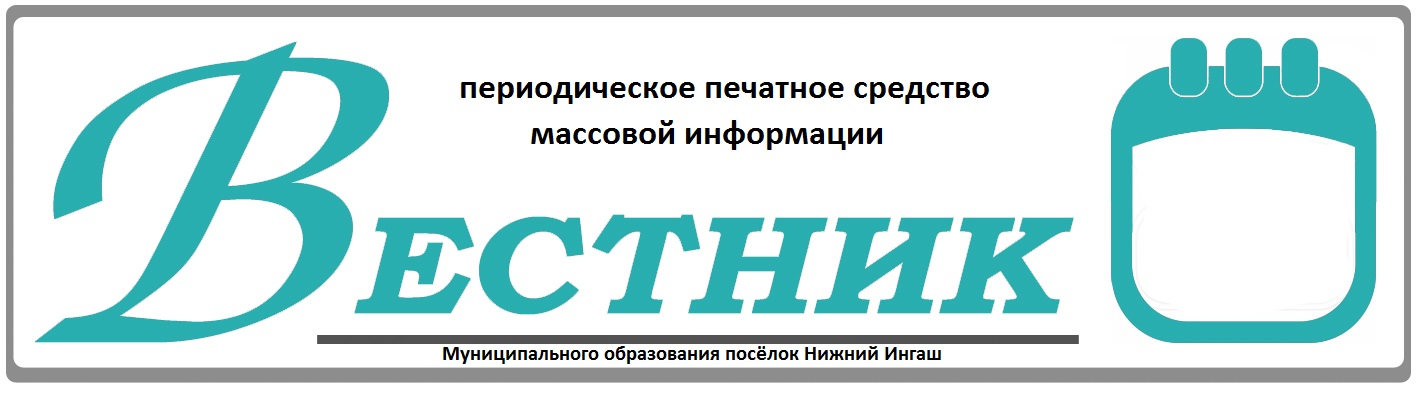 Официально________________________________                                                                     СОДЕРЖАНИЕ: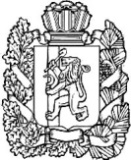 АДМИНИСТРАЦИЯ ПОСЕЛКА НИЖНИЙ ИНГАШНИЖНЕИНГАШСКОГО РАЙОНА КРАСНОЯРСКОГО КРАЯПОСТАНОВЛЕНИЕ04.02.2021 г.                                             пгт. Нижний Ингаш                                         №14Об отмене постановления администрации поселка Нижний Ингаш №10 от 20.01.2016 г. «Об обеспечении отбывания осужденными наказаний в виде обязательных и исправительных работ на территории муниципального образования поселок Нижний Ингаш»1. Постановление администрации поселка Нижний Ингаш №10 от 20.01.2016 г. «Об обеспечении отбывания осужденными наказаний в виде обязательных и исправительных работ на территории муниципального образования поселок Нижний Ингаш» отменить.2. Контроль за исполнением настоящего Постановления оставляю за собой.3. Опубликовать постановление в периодическом печатном средстве массовой информации «Вестник муниципального образования поселок Нижний Ингаш» и на официальном сайте муниципального образования (http://nizhni-ingash.ru/).4. Постановление вступает в силу со дня официального опубликованияГлава поселка                                                                                            Б.И. Гузей 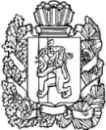 АДМИНИСТРАЦИЯ ПОСЕЛКА НИЖНИЙ ИНГАШНИЖНЕИНГАШСКОГО РАЙОНА КРАСНОЯРСКОГО КРАЯПОСТАНОВЛЕНИЕ04.02.2021 г.                                               пгт. Нижний Ингаш                                        №15Об утверждении квалификационных требований к уровню профессионального образования, стажу муниципальной службы или стажу работы по специальности, направлению подготовки, необходимым для замещения должностей муниципальной службы в администрации поселка Нижний ИнгашВ соответствии с Уставом поселка Нижний Ингаш Нижнеингашского района Красноярского края, статьей 9 Федерального закона от 02.03.2007 № 25-ФЗ «О муниципальной службе в Российской Федерации», статьей 2 Закон Красноярского края от 24.04.2008 N 5-1565 "Об особенностях правового регулирования муниципальной службы в Красноярском крае" в целях приведения муниципальных правовых актов в соответствие с действующим законодательством:1. Утвердить квалификационные требования к уровню профессионального образования, стажу муниципальной службы или стажу работы по специальности, направлению подготовки, необходимым для замещения должностей муниципальной службы в администрации поселка Нижний Ингаш Нижнеингашского района Красноярского края, согласно приложению.2. Контроль за исполнением настоящего Постановления оставляю за собой.3. Опубликовать постановление в периодическом печатном средстве массовой информации «Вестник муниципального образования поселок Нижний Ингаш» и на официальном сайте муниципального образования (http://nizhni-ingash.ru/).4. Постановление вступает в силу со дня официального опубликованияГлава поселка                                                                                                                            Б.И. ГузейКВАЛИФИКАЦИОННЫЕ ТРЕБОВАНИЯ К УРОВНЮ ПРОФЕССИОНАЛЬНОГО ОБРАЗОВАНИЯ, СТАЖУ МУНИЦИПАЛЬНОЙ СЛУЖБЫ ИЛИ СТАЖУ РАБОТЫ ПО СПЕЦИАЛЬНОСТИ, НАПРАВЛЕНИЮ ПОДГОТОВКИ, НЕОБХОДИМЫМ ДЛЯ ЗАМЕЩЕНИЯ ДОЛЖНОСТЕЙ МУНИЦИПАЛЬНОЙ СЛУЖБЫ В АДМИНИСТРАЦИИ ПОСЕЛКА НИЖНИЙ ИНГАШ НИЖНЕИНГАШСКОГО РАЙОНА КРАСНОЯРСКОГО КРАЯ1.Гражданам, претендующим на должность муниципальной службы в администрации поселка Нижний Ингаш, необходимо иметь:1) для должностей муниципальной службы главной группы:высшее образование;не менее одного года стажа муниципальной службы или стажа работы по специальности, направлению подготовки.2) для должностей муниципальной службы ведущей, старшей группы:высшее образование;без предъявления требования к стажу;3) для должностей муниципальной службы младшей группы:профессиональное образование;без предъявления требования к стажу.2.Гражданам, имеющим дипломы специалиста или магистра с отличием, в течение трех лет со дня выдачи диплома, для лиц, имеющих ученое звание профессора, доцента, ученую степень доктора или кандидата наук, при замещении главных должностей муниципальной службы требования к стажу не предъявляются.3. Квалификационные требования к знаниям и умениям, которые необходимы для исполнения должностных обязанностей, устанавливаются в зависимости от области и вида профессиональной служебной деятельности муниципального служащего его должностной инструкцией. Должностной инструкцией муниципального служащего при наличии соответствующего решения представителя нанимателя (работодателя) могут также предусматриваться квалификационные требования к специальности, направлению подготовки.4. В случае если должностной инструкцией муниципального служащего предусмотрены квалификационные требования к специальности, направлению подготовки, которые необходимы для замещения должности муниципальной службы, то при исчислении стажа работы по специальности, направлению подготовки в указанный стаж включаются периоды работы по этой специальности, этому направлению подготовки после получения гражданином (муниципальным служащим) документа об образовании и (или) о квалификации по указанной специальности, направлению подготовки.5. В случае если должностной инструкцией муниципального служащего не предусмотрены квалификационные требования к специальности, направлению подготовки, то при исчислении стажа работы по специальности, направлению подготовки в указанный стаж включаются периоды работы гражданина (муниципального служащего), при выполнении которой получены знания и умения, необходимые для исполнения должностных обязанностей по должности муниципальной службы, после получения им документа о профессиональном образовании того уровня, который соответствует квалификационным требованиям для замещения должности муниципальной службы.АДМИНИСТРАЦИЯПОСЁЛКА НИЖНИЙ ИНГАШНИЖНЕИНГАШСКОГО РАЙОНАКРАСНОЯРСКОГО КРАЯПОСТАНОВЛЕНИЕ04.02.2021 г.                                            пгт. Нижний Ингаш                                        №18О внесении дополнений в Постановление от 25.07.2019 г. №138-А «Об утверждении реестра и схемы размещений мест (контейнерных площадок) накопления твердых коммунальных отходов на территории поселка Нижний Ингаш»В соответствии с Федеральным законом  от 06.10.2003 №131-ФЗ «Об общих принципах организации местного самоуправления в Российской Федерации», Федеральным законом от 24.06.1998 №89-ФЗ «Об отходах производства и потребления», Постановлением Правительства РФ от 31.08.2018 №1039 «Об утверждении Правил обустройства мест (площадок) накопления твердых коммунальных отходов и ведения их реестра», руководствуясь статьей 33.1. Устава муниципального образования поселок Нижний Ингаш, внести в постановление администрации поселка от 25.07.2019 г. №138-А «Об утверждении реестра и схемы размещений мест (контейнерных площадок) накопления твердых коммунальных отходов на территории поселка Нижний Ингаш» следующие изменения:	1. Внести дополнение в реестр размещения мест (контейнерных площадок) накопления  твердых коммунальных отходов на территории поселка Нижний Ингаш (приложение № 1). 	2.  Внести дополнение в схему размещения мест (контейнерных площадок) накопления твердых коммунальных отходов на территории поселка Нижний Ингаш (приложение № 2).3. Опубликовать постановление в периодическом печатном средстве массовой информации «Вестник муниципального образования поселок Нижний Ингаш» и на Официальном сайте муниципального образования поселок Нижний Ингаш (https://nizhny-ingash.ru).4. Постановление вступает в силу в день, следующий за днем его официального опубликования.5.  Контроль за исполнением постановления оставляю за собой.Глава посёлка Нижний Ингаш                                                                Б.И. ГузейПриложение №1к постановлению Администрациипоселка Нижний Ингаш№18 от 04.02.2021 г.РЕЕСТР РАЗМЕЩЕНИЯ МЕСТ   (КОНТЕЙНЕРНЫХ ПЛОЩАДОК) НАКОПЛЕНИЯ ТВЕРДЫХ КОММУНАЛЬНЫХ ОТХОДОВ НА ТЕРРИТОРИИ ПОСЕЛКА НИЖНИЙ ИНГАШПриложение № 2 к постановлению Администрации поселка                                                                                                                                                                                                                                                                                                                                                                                                                                                             от  04.02.2021 года  №18СХЕМА РАЗМЕЩЕНИЯ МЕСТ (КОНТЕЙНЕРНЫХ ПЛОЩАДОК) НАКОПЛЕНИЯ ТВЕРДЫХ КОММУНАЛЬНЫХ ОТХОДОВ НА ТЕРРИТОРИИ ПОСЕЛКА НИЖНИЙ ИНГАШ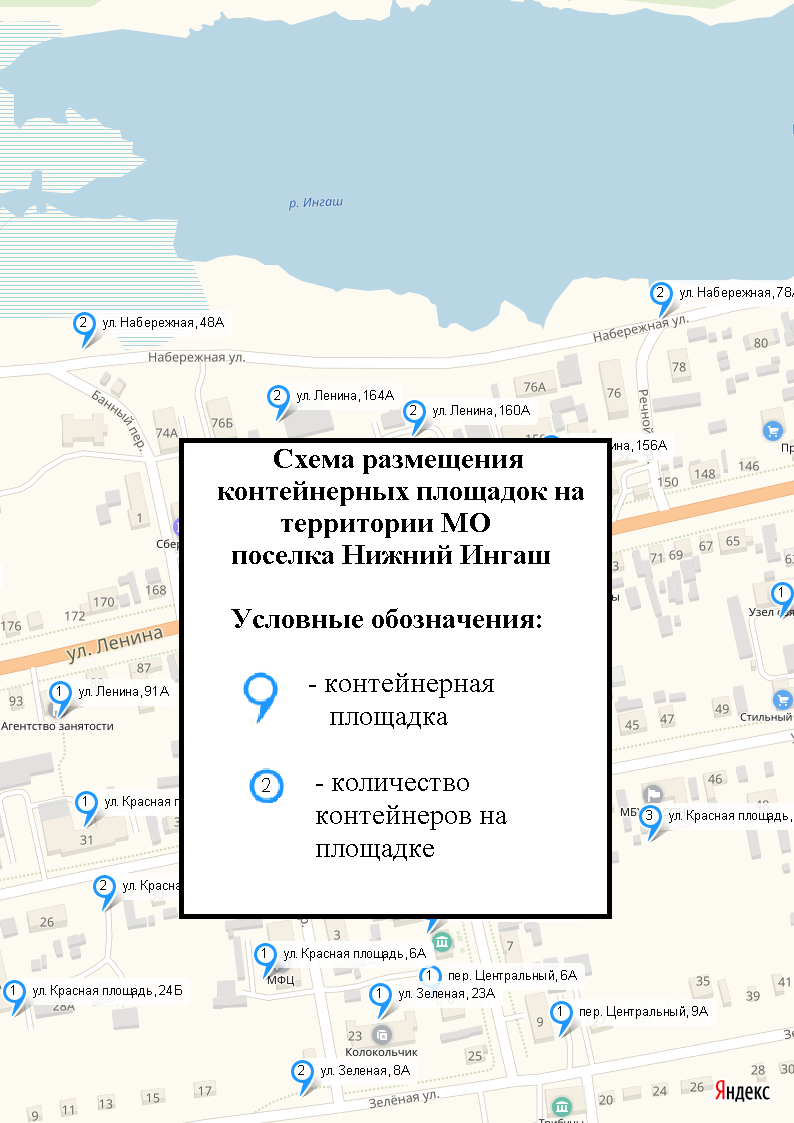 Страница 1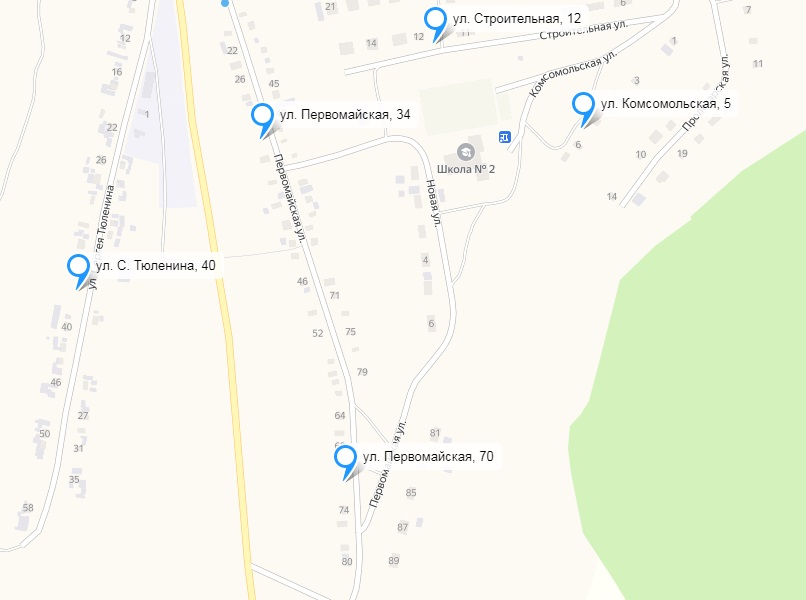 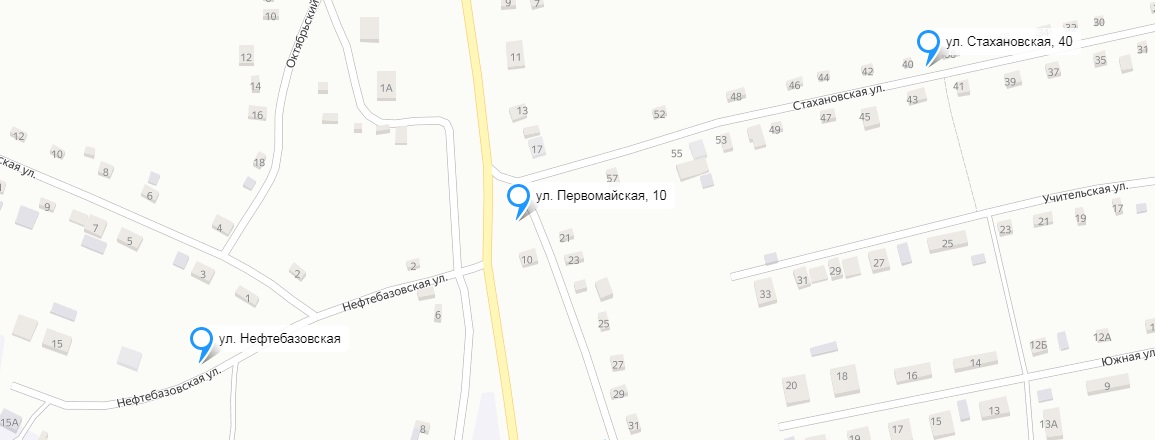 Страница 2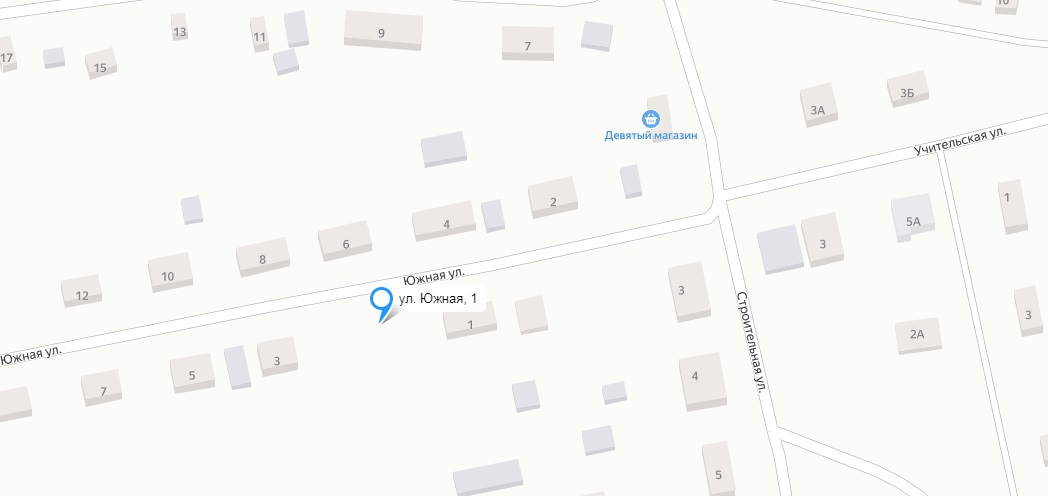 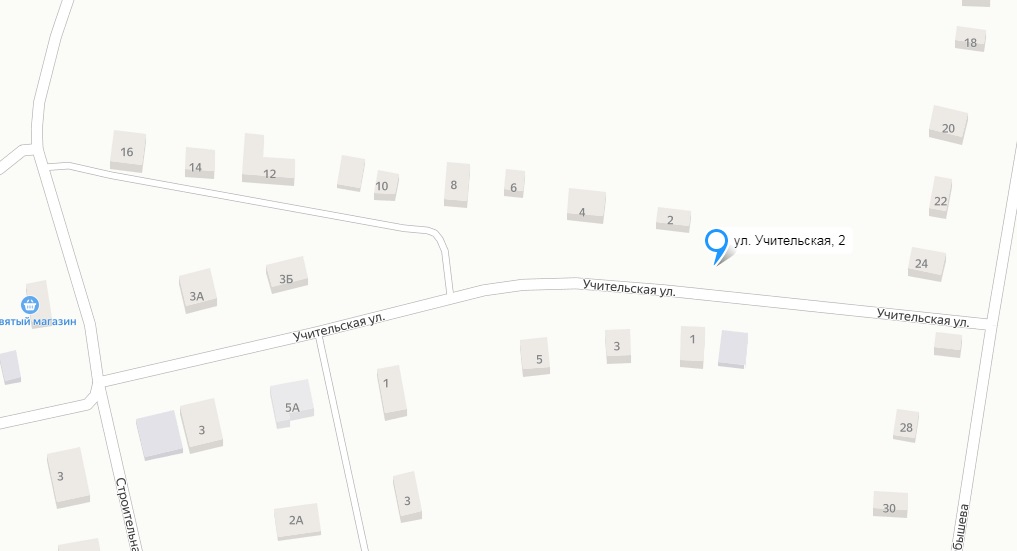 Страница 3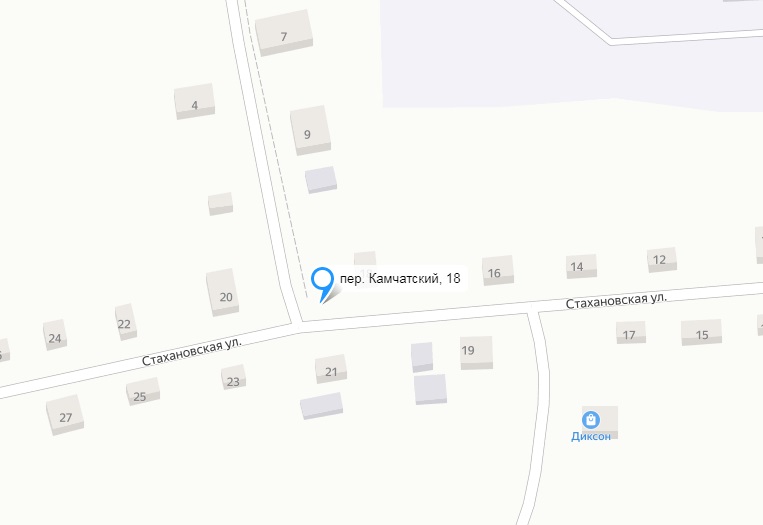 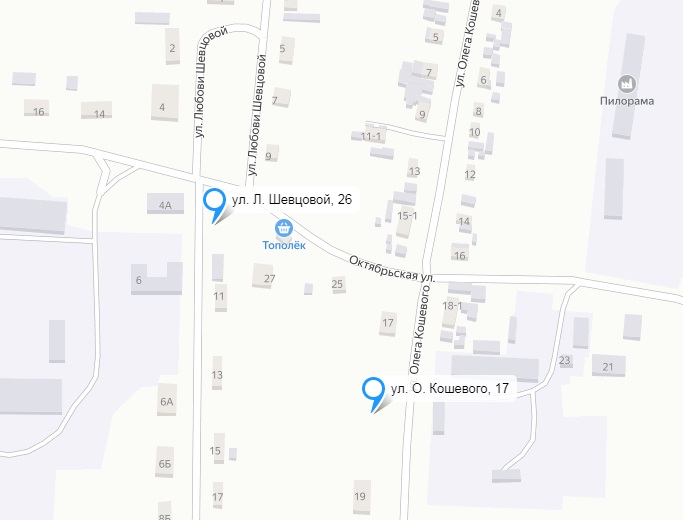 Страница 4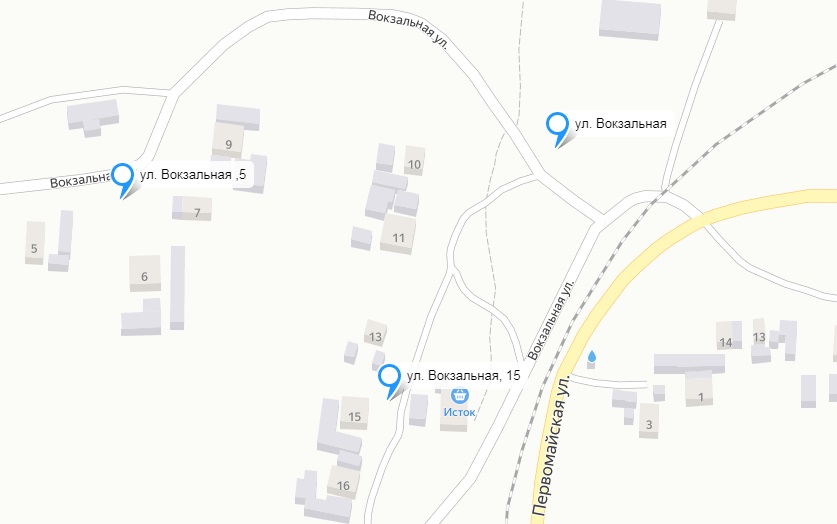 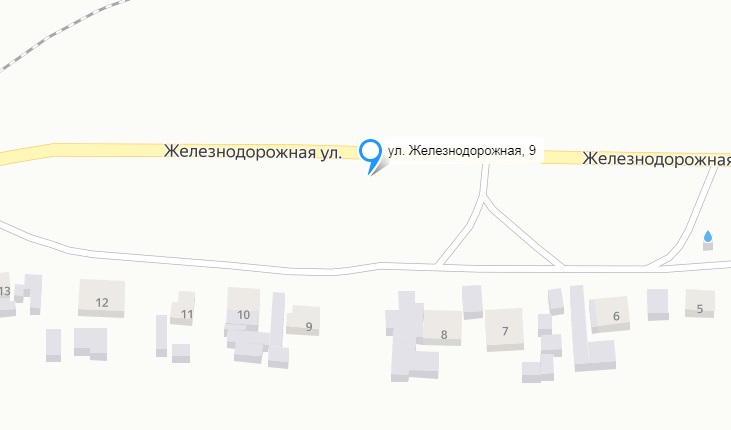 Страница 5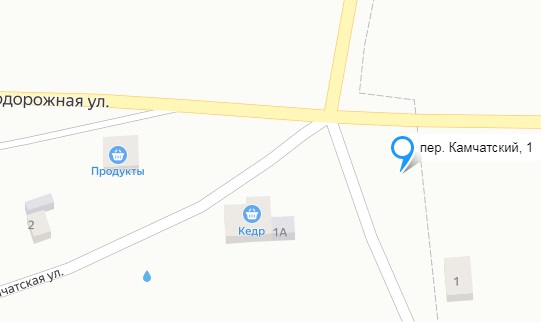 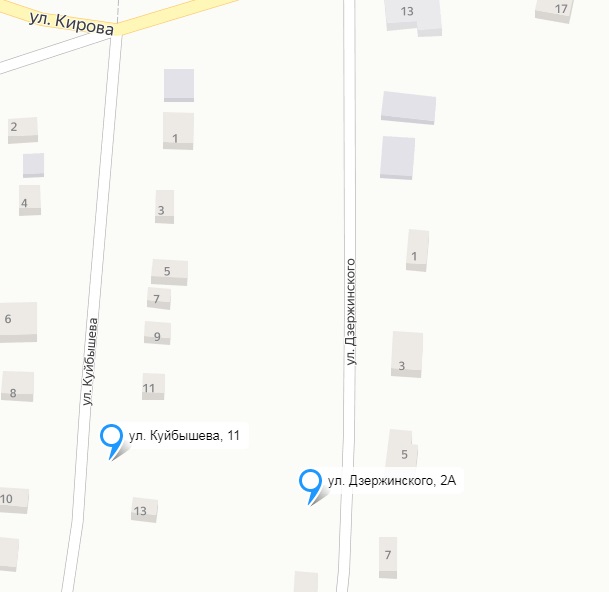 Страница 6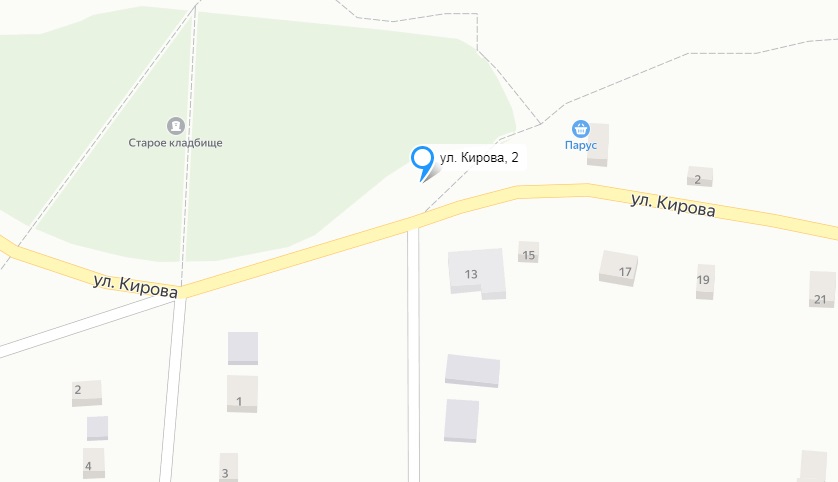 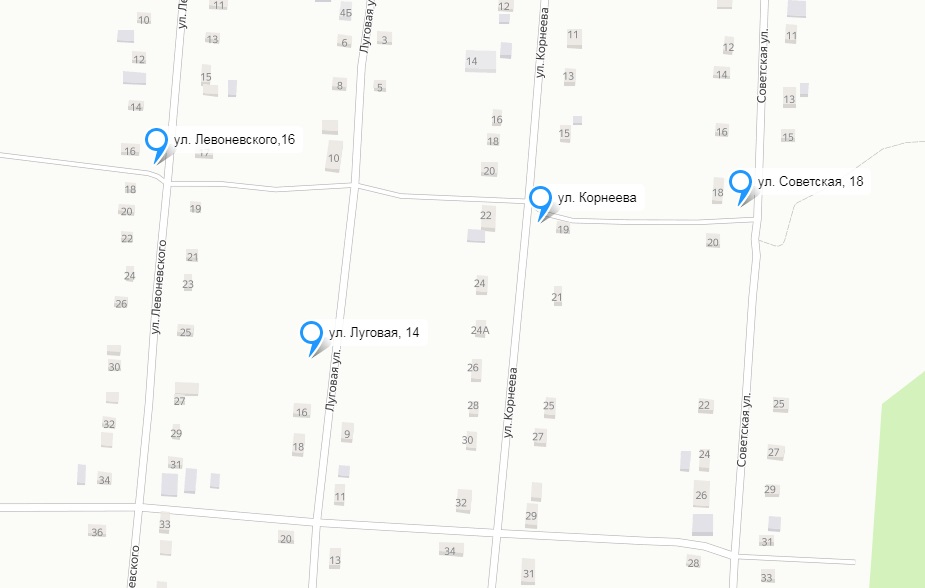 Страница 7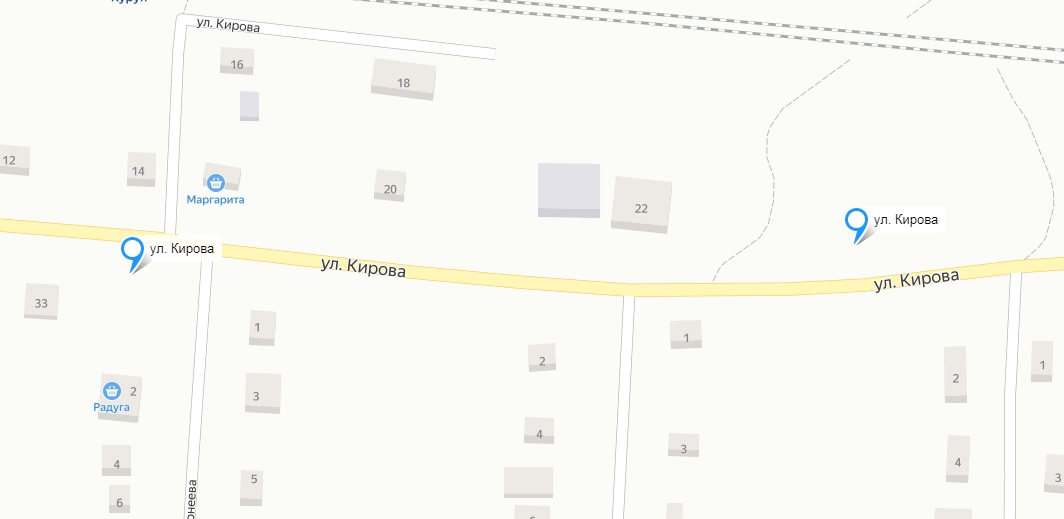 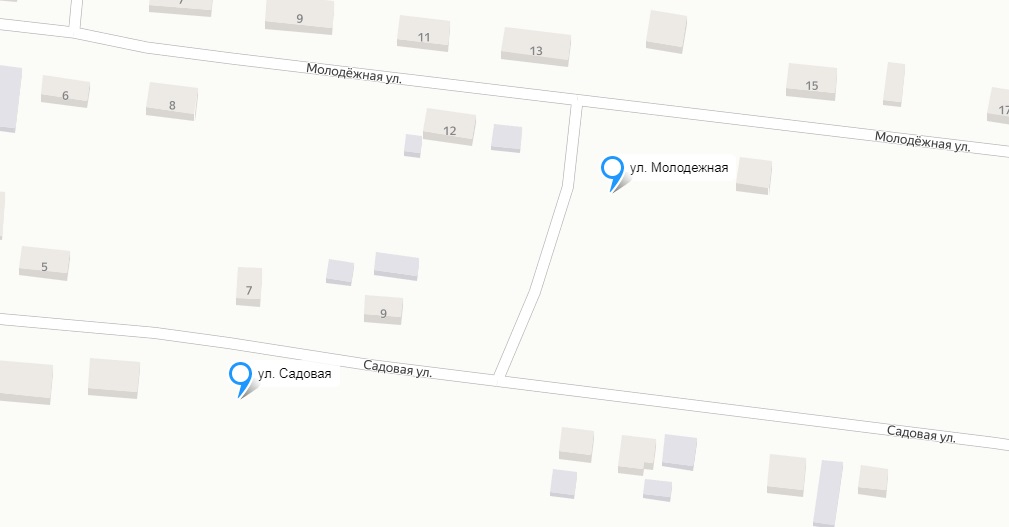 Страница 8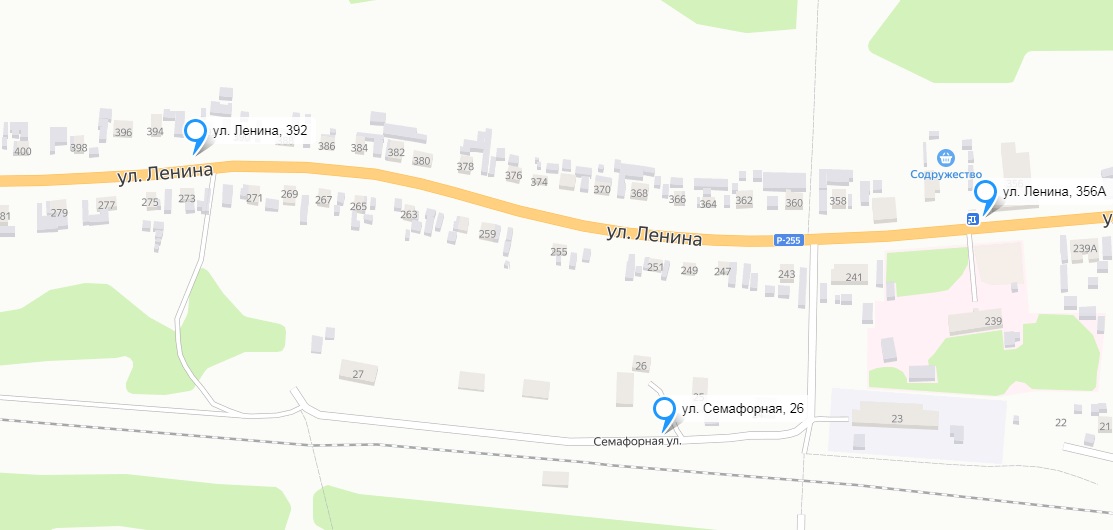 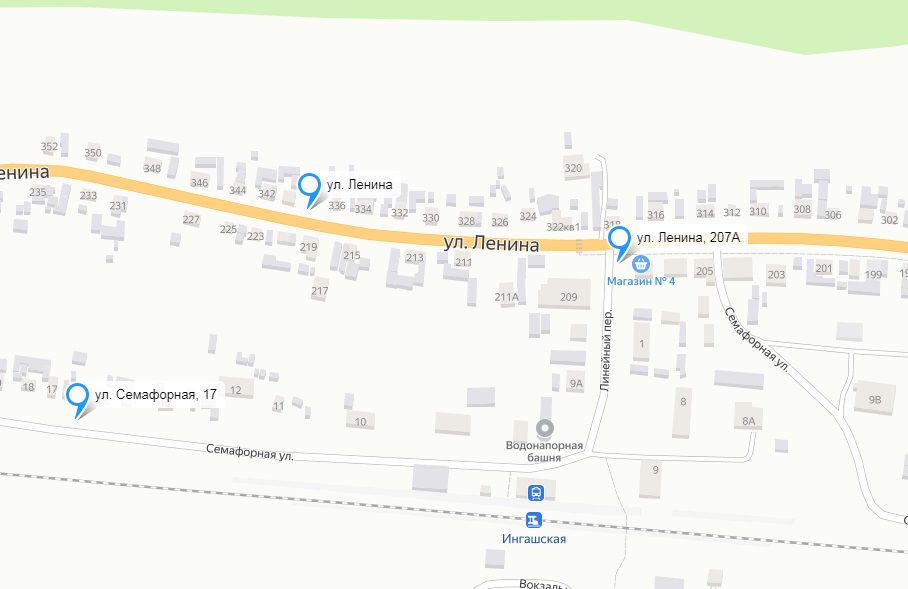 Страница 9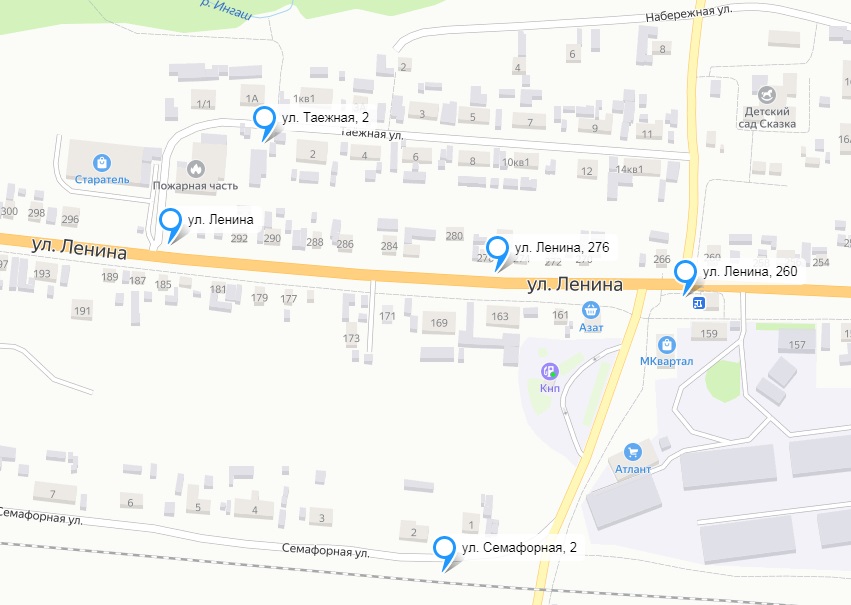 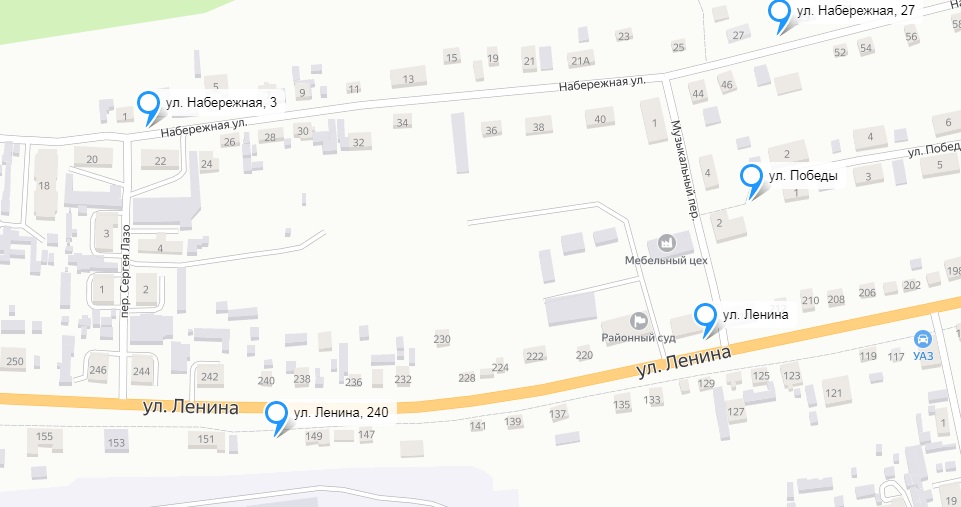 Страница 10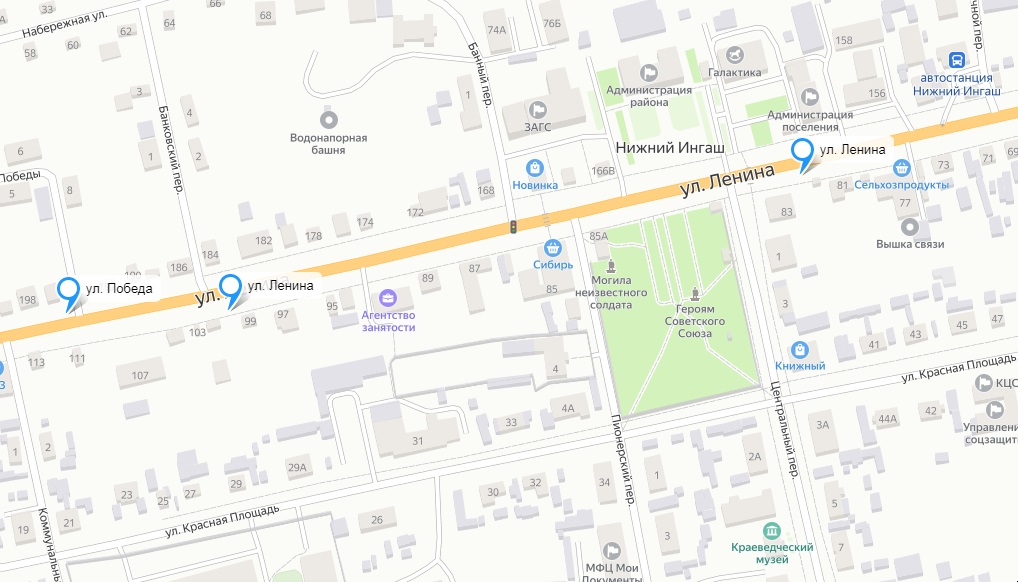 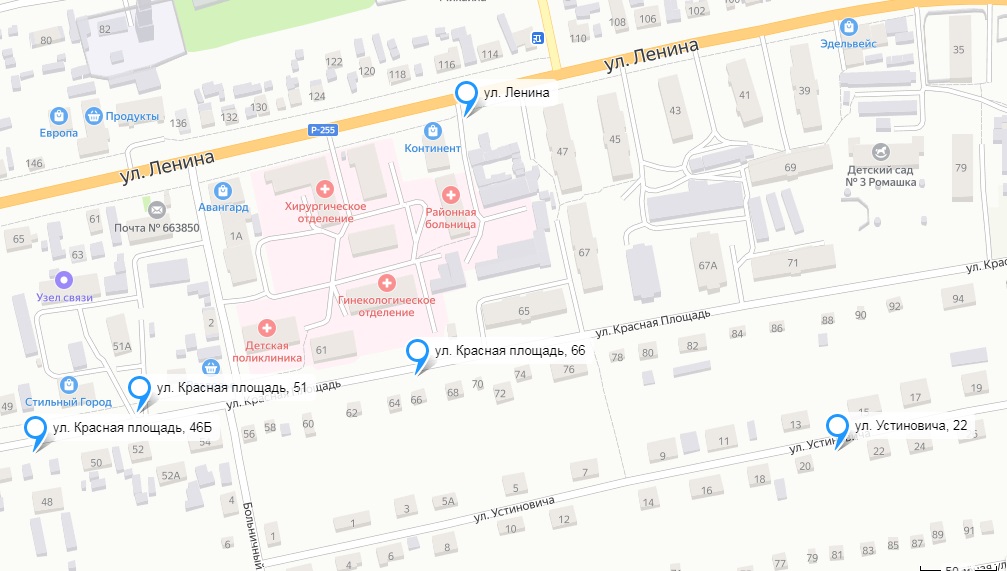 Страница 11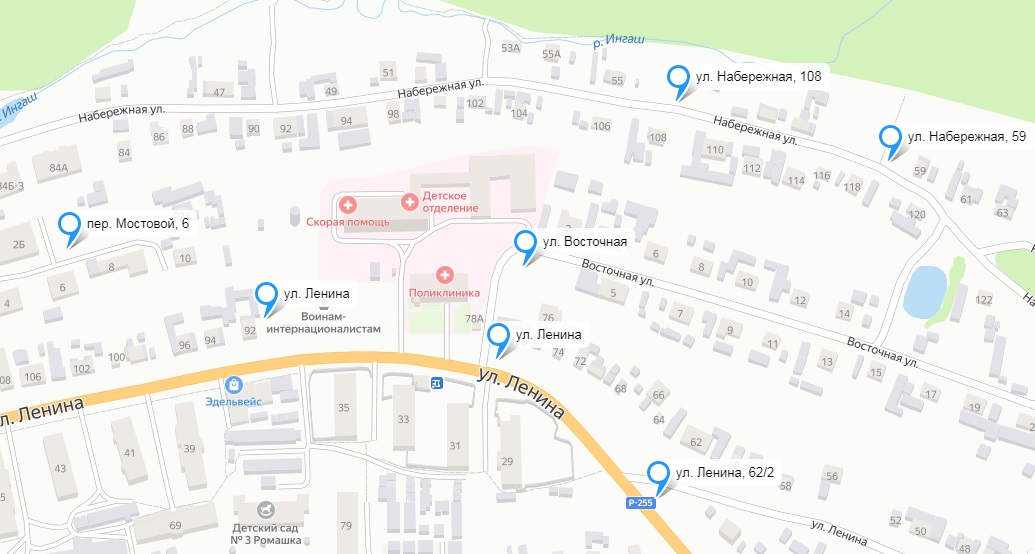 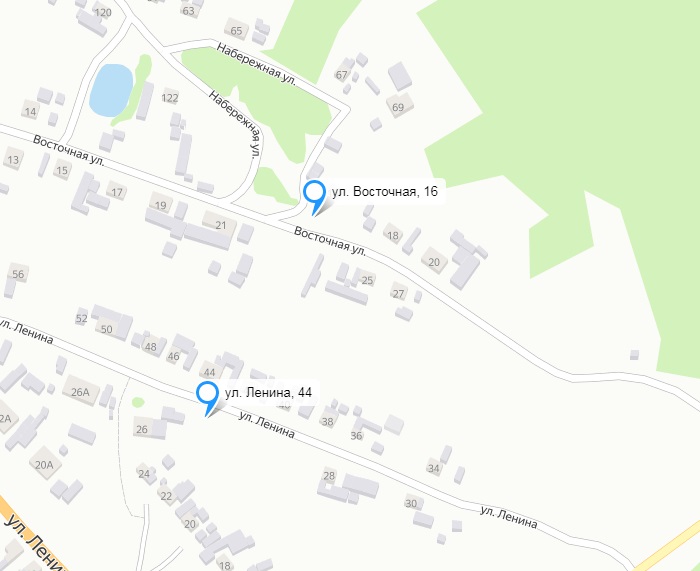 Страница 12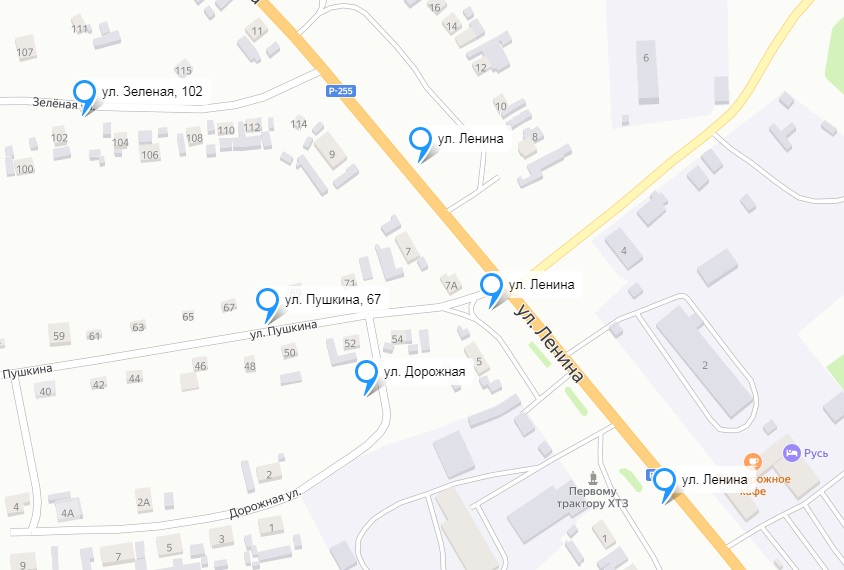 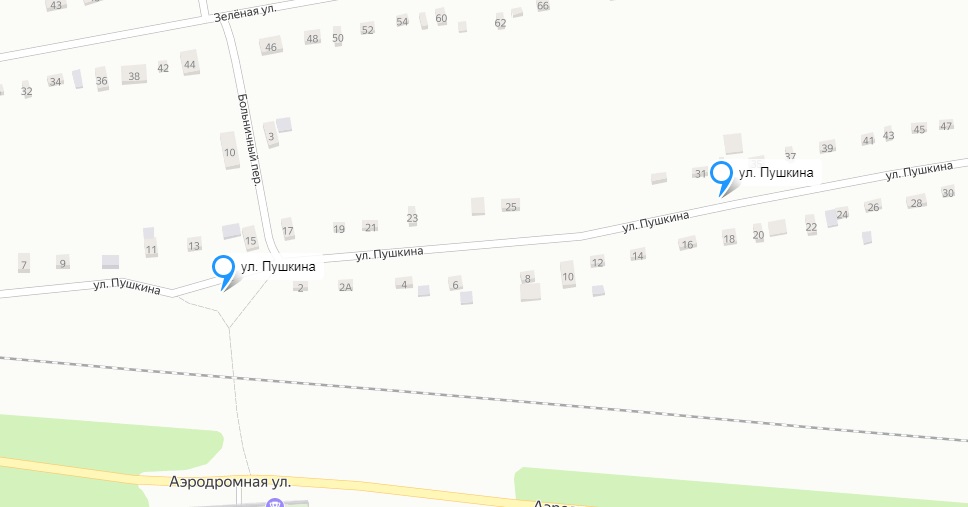 Страница 13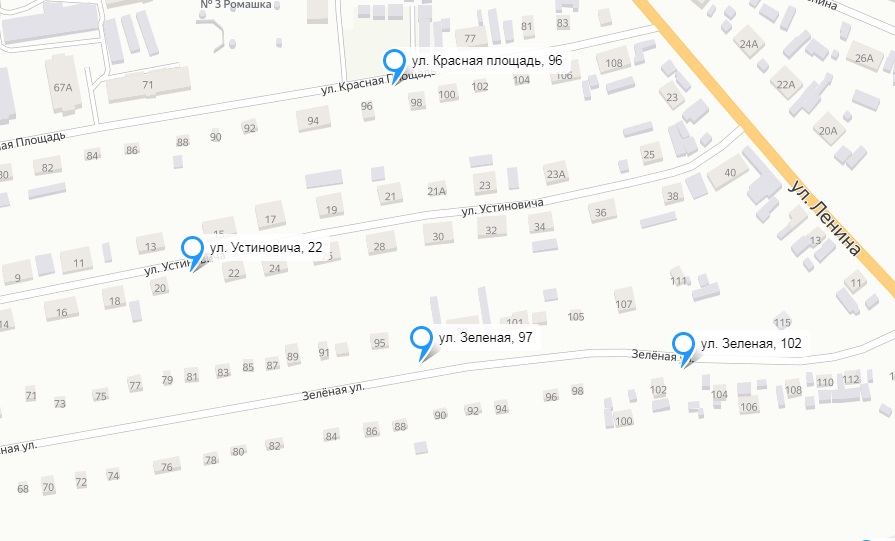 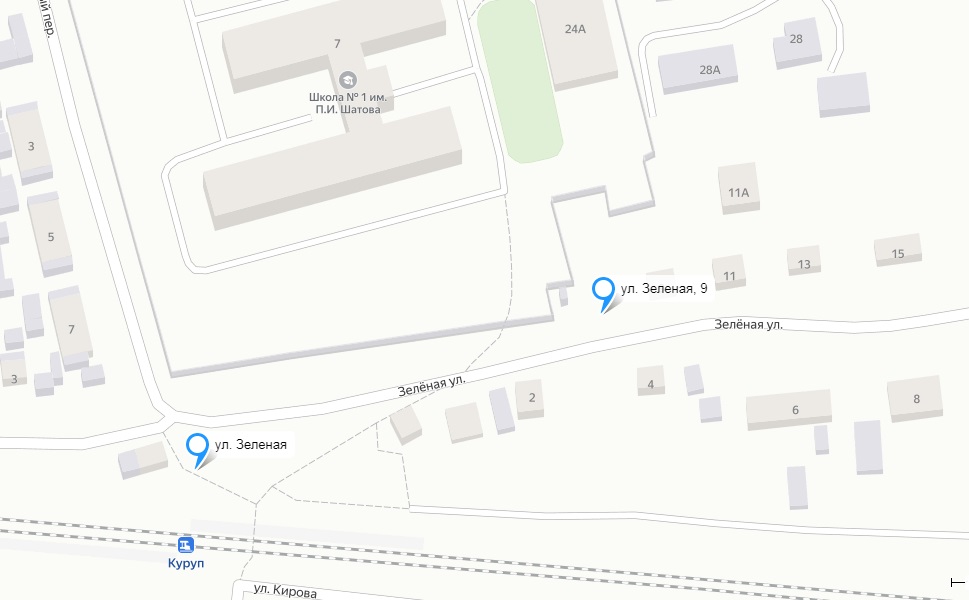 Страница 14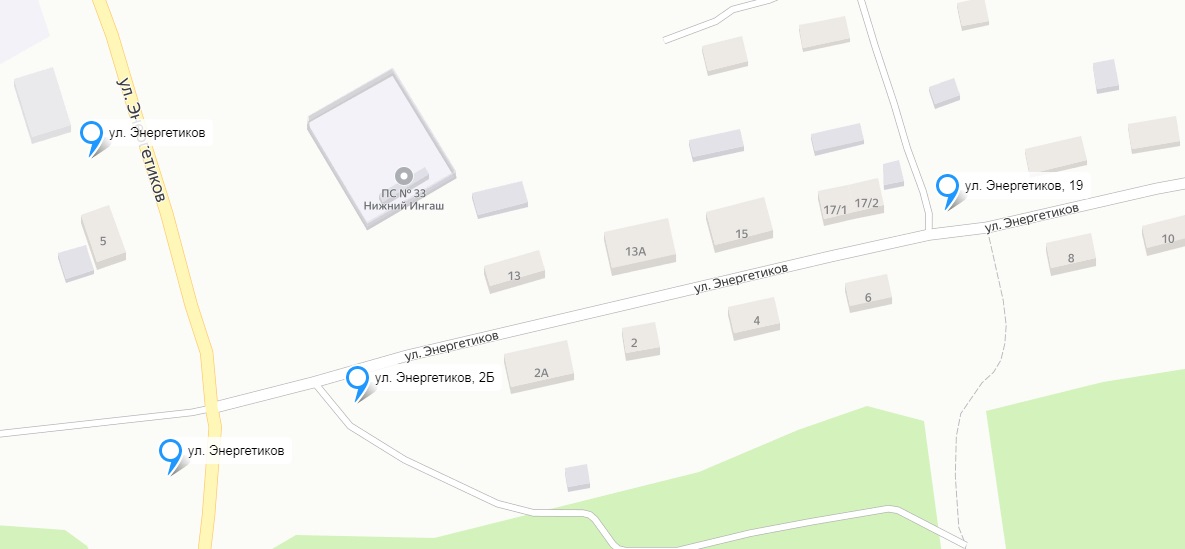 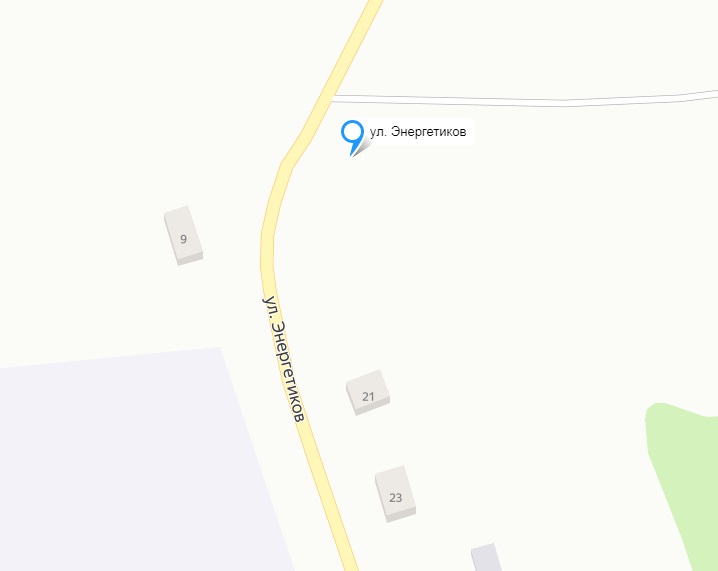 Страница 15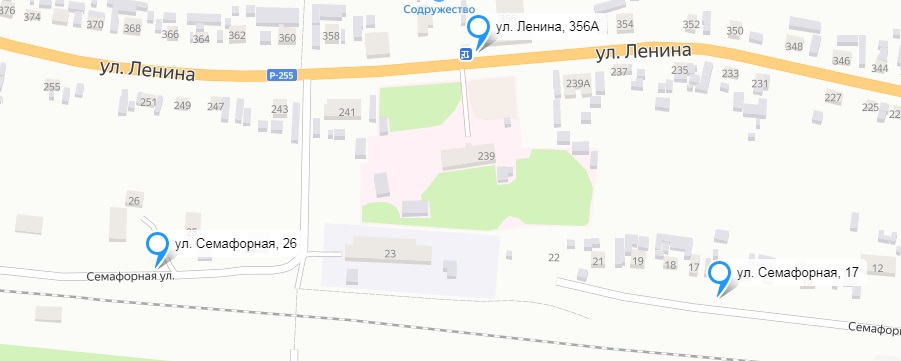 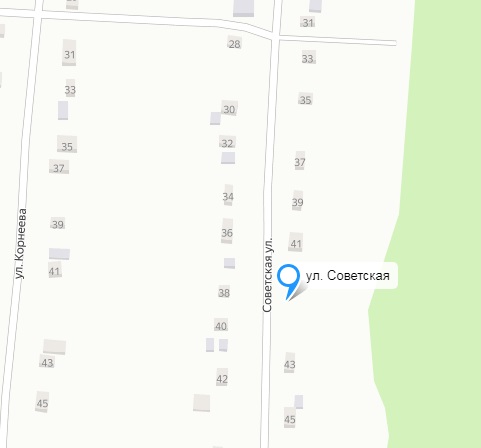 Страница 16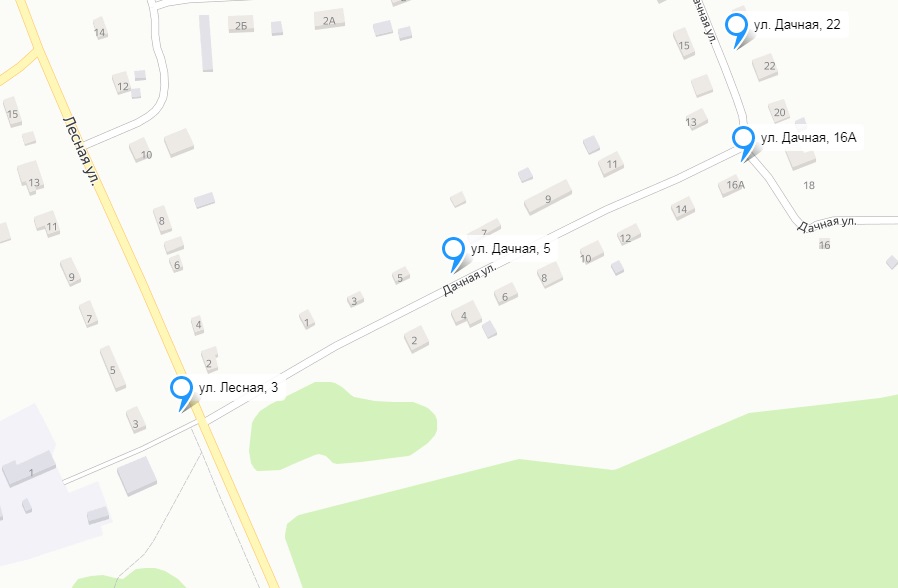 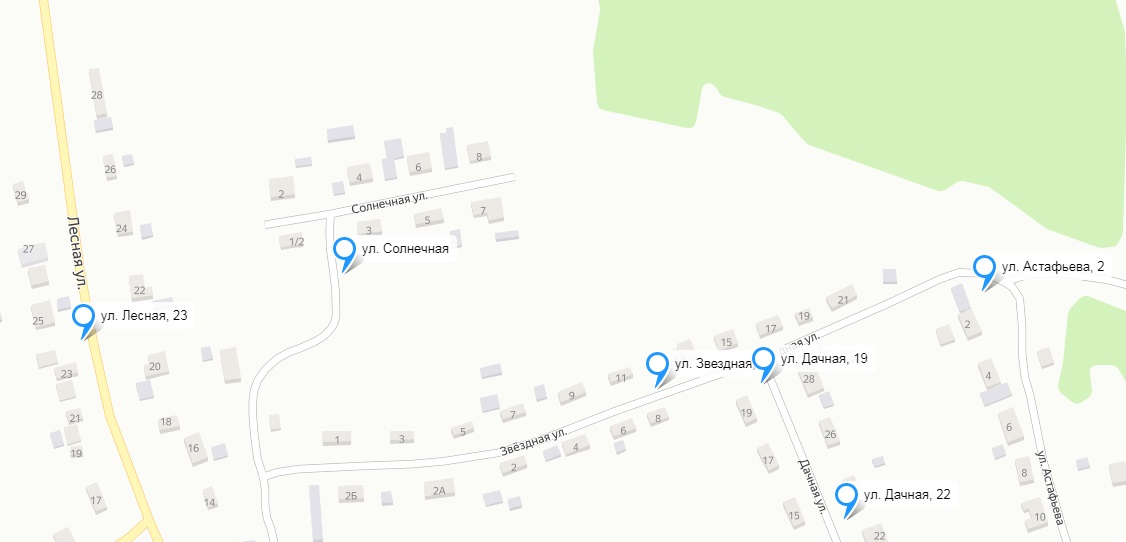 Страница 17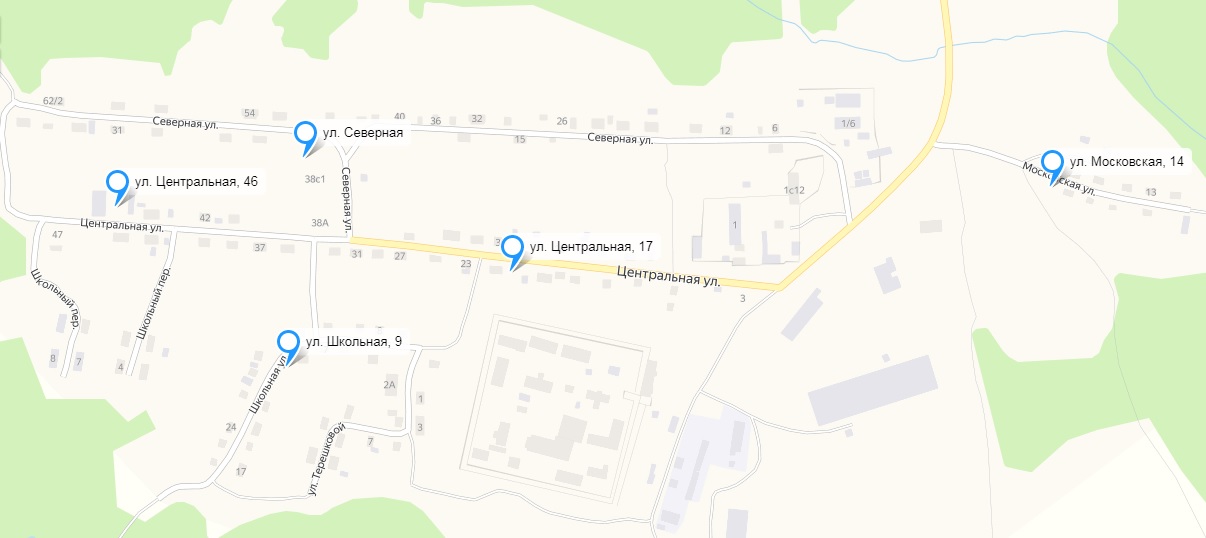 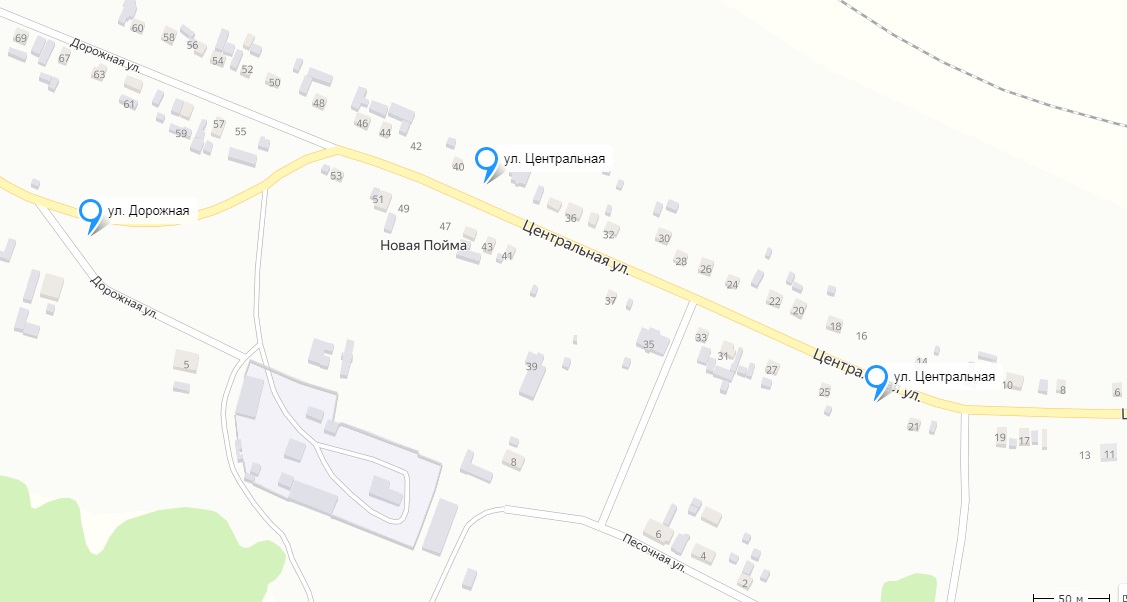 Страница 18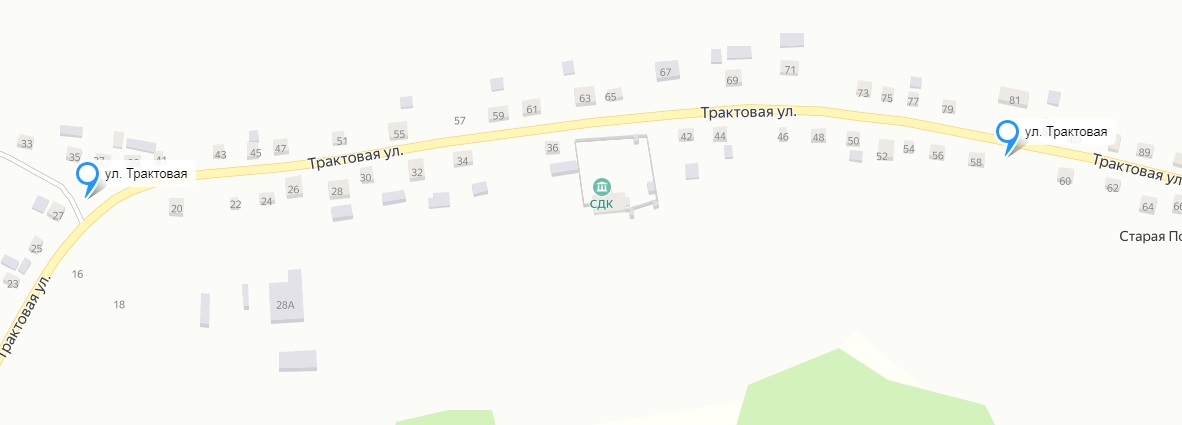 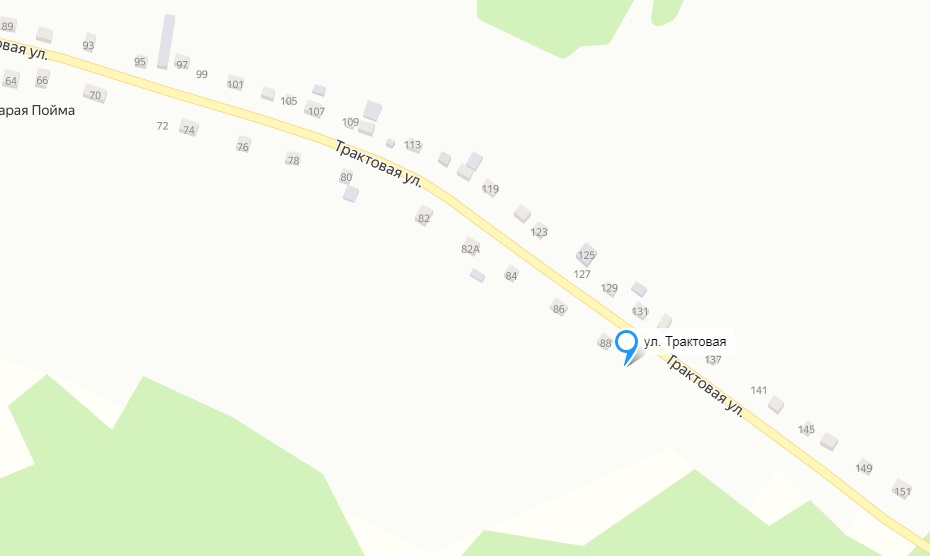 Страница 19К сведению жителей муниципального образованияпосёлок Нижний Ингаш17.02.2021 года состоится очередная 3сессия Нижнеингашского поселкового Совета депутатов. Начало заседания в 15-00 часов, место проведения: пгт. Нижний Ингаш, ул. Ленина 160, кабинет Совета ветеранов поселка.На рассмотрение сессии выносятся следующие вопросы:1.О внесении  изменений и дополнений в решение Нижнеингашского поселкового Совета депутатов от 19.12.2019 №43-237 «Об утверждении Правил благоустройства территории поселка Нижний Ингаш Нижнеингашского района Красноярского края».2. Об административной комиссии посёлка Нижний Ингаш Нижнеингашского района Красноярского края.3.О внесении изменений в решение  Нижнеингашского поселкового Совета депутатов  от 30.08.2008г. №17-93 «Об утверждении Положения  о премировании и выплате материальной помощи муниципальным служащим администрации поселка Нижний Ингаш Нижнеингашского района Красноярского края» (в ред. от  23.05.2012г. №25-133, от 13.06.2020г. №49-266).4. О внесении изменений в решение   Нижнеингашского поселкового Совета депутатов от 10.12.2020г. №53-290 «О бюджете поселка Нижний Ингаш на 2021 год и плановый период 2022-2023 годов».5.Об утверждении перспективного плана работы Нижнеингашского поселкового Совета депутатов на 2021 год.6.О закреплении за депутатами Нижнеингашского поселкового Совета депутатов шестого созыва участков (улиц) на территории муниципального образования поселок Нижний Ингаш.7.Об утверждении графика приема граждан депутатами Нижнеингашского поселкового Совета депутатов.Председатель поселковогоСовета депутатов                                                                         С.В. Чупина    Учредители:Нижнеингашский поселковый Совет депутатовАдминистрация поселка Нижний ИнгашНижнеингашского районаКрасноярского края663850 Красноярский край,Нижнеингашский район, пгт. Нижний Ингаш, ул. Ленина, 160   	                                                    Ответственный                                                                      за выпуск:                 Выходит                                     Фрицлер И.В.             1 раз в месяц           Распространение                             Телефон:               Бесплатно                               8 (39171) 22-4-18                  Тираж                                   8 (39171) 22-1-19           30 экземпляров                                 Факс:                                                               8 (39171) 21-3-10    1Постановление №14 от 04.02.2021 «Об отмене постановления администрации поселка Нижний Ингаш №10 от 20.01.2016 г. «Об обеспечении отбывания осужденными наказаний в виде обязательных и исправительных работ на территории муниципального образования поселок Нижний Ингаш»1 стр.2Постановление №15 от 04.02.2021 «Об утверждении квалификационных требований к уровню профессионального образования, стажу муниципальной службы или стажу работы по специальности, направлению подготовки, необходимым для замещения должностей муниципальной службы в администрации поселка Нижний Ингаш»2-3 стр. 3Постановление №18 от 04.02.2021 «О внесении дополнений в Постановление от 25.07.2019 г. №138-А «Об утверждении реестра и схемы размещений мест (контейнерных площадок) накопления твердых коммунальных отходов на территории поселка Нижний Ингаш»4-41 стр.4. Объявление о проведении очередной сессии 17.02.202142 стр.Приложение к постановлению № 15от  04.02.2021 года  СОГЛАСОВАНО:Директор ООО «Рециклинговая компания»______________Т.В. БизяеваУТВЕРЖДАЮ:Глава поселка Нижний Ингаш_________________Б.И. Гузей№ п/пДанные о нахождении мест (площадок) накопления ТКОДанные о нахождении мест (площадок) накопления ТКОДанные о нахождении мест (площадок) накопления ТКОТехнические характеристики мест (площадок) накопления ТКОДанные о собственниках мест (площадок) накопленияИсточники образования ТКО№ п/пКоординатыКоординатыАдресТехнические характеристики мест (площадок) накопления ТКОДанные о собственниках мест (площадок) накопленияИсточники образования ТКОШиротаДолготаАдресТехнические характеристики мест (площадок) накопления ТКОДанные о собственниках мест (площадок) накопленияИсточники образования ТКО 1.56.20649196.5558893п. Нижний Ингаш,пер. Мостовой, 6Покрытие – щебень из гравия; площадь площадки – 12 кв.м; контейнеров – 2 шт., объем – 0,75 куб. мАдминистрация поселка Нижний Ингаш, ОГРН 1022400758555, Адрес: 663850, Россия, Красноярский край, Нижнеингашский район, пгт. Нижний Ингаш, ул. Ленина, 160Жилые дома2.56.2125458524622196.54922677251358п. Нижний Ингаш,ул. Лесная, 3Покрытие – щебень из гравия; площадь площадки – 12 кв.м; контейнеров – 2 шт., объем – 0,75 куб. мАдминистрация поселка Нижний Ингаш, ОГРН 1022400758555, Адрес: 663850, Россия, Красноярский край, Нижнеингашский район, пгт. Нижний Ингаш, ул. Ленина, 160Жилые дома3.56.21618682142765596.5498007652424п. Нижний Ингаш,ул. СолнечнаяПокрытие – щебень из гравия; площадь площадки – 12 кв.м; контейнеров – 2 шт., объем – 0,75 куб. мАдминистрация поселка Нижний Ингаш, ОГРН 1022400758555, Адрес: 663850, Россия, Красноярский край, Нижнеингашский район, пгт. Нижний Ингаш, ул. Ленина, 160Жилые дома4.56.2154993086734396.55315352651098п. Нижний Ингаш,ул. Звездная, 11Покрытие – щебень из гравия; площадь площадки – 12 кв.м; контейнеров – 2 шт., объем – 0,75 куб. мАдминистрация поселка Нижний Ингаш, ОГРН 1022400758555, Адрес: 663850, Россия, Красноярский край, Нижнеингашский район, пгт. Нижний Ингаш, ул. Ленина, 160Жилые дома5.56.2160762222821996.5566672203203п. Нижний Ингаш,ул. Астафьева, 2Покрытие – щебень из гравия; площадь площадки – 12 кв.м; контейнеров – 2 шт., объем – 0,75 куб. мАдминистрация поселка Нижний Ингаш, ОГРН 1022400758555, Адрес: 663850, Россия, Красноярский край, Нижнеингашский район, пгт. Нижний Ингаш, ул. Ленина, 160Жилые дома6.56.2155262114416296.55429614755091п. Нижний Ингаш,ул. Дачная, 19Покрытие – щебень из гравия; площадь площадки – 12 кв.м; контейнеров – 2 шт., объем – 0,75 куб. мАдминистрация поселка Нижний Ингаш, ОГРН 1022400758555, Адрес: 663850, Россия, Красноярский край, Нижнеингашский район, пгт. Нижний Ингаш, ул. Ленина, 160Жилые дома7.56.21471612676009596.55518664094375п. Нижний Ингаш,ул. Дачная, 22Покрытие – щебень из гравия; площадь площадки – 12 кв.м; контейнеров – 2 шт., объем – 0,75 куб. мАдминистрация поселка Нижний Ингаш, ОГРН 1022400758555, Адрес: 663850, Россия, Красноярский край, Нижнеингашский район, пгт. Нижний Ингаш, ул. Ленина, 160Жилые дома8.56.2133769084993596.55215038033882п. Нижний Ингаш,ул. Дачная, 5Покрытие – щебень из гравия; площадь площадки – 12 кв.м; контейнеров – 2 шт., объем – 0,75 куб. мАдминистрация поселка Нижний Ингаш, ОГРН 1022400758555, Адрес: 663850, Россия, Красноярский край, Нижнеингашский район, пгт. Нижний Ингаш, ул. Ленина, 160Жилые дома56.21404054482833696.55526174279612п. Нижний Ингаш,ул. Дачная, 16АПокрытие – щебень из гравия; площадь площадки – 12 кв.м; контейнеров – 2 шт., объем – 0,75 куб. мАдминистрация поселка Нижний Ингаш, ОГРН 1022400758555, Адрес: 663850, Россия, Красноярский край, Нижнеингашский район, пгт. Нижний Ингаш, ул. Ленина, 160Жилые дома56.2157862717715896.54700053903012п. Нижний Ингаш,ул. Лесная, 23Покрытие – щебень из гравия; площадь площадки – 12 кв.м; контейнеров – 2 шт., объем – 0,75 куб. мАдминистрация поселка Нижний Ингаш, ОГРН 1022400758555, Адрес: 663850, Россия, Красноярский край, Нижнеингашский район, пгт. Нижний Ингаш, ул. Ленина, 160Жилые дома56.2073737637515896.56242860528371п. Нижний Ингаш,ул. Набережная, 108Покрытие – щебень из гравия; площадь площадки – 12 кв.м; контейнеров – 2 шт., объем – 0,75 куб. мАдминистрация поселка Нижний Ингаш, ОГРН 1022400758555, Адрес: 663850, Россия, Красноярский край, Нижнеингашский район, пгт. Нижний Ингаш, ул. Ленина, 160Жилые дома56.20701199029592596.5646977541102п. Нижний Ингаш,ул. Набережная, 59Покрытие – щебень из гравия; площадь площадки – 12 кв.м; контейнеров – 2 шт., объем – 0,75 куб. мАдминистрация поселка Нижний Ингаш, ОГРН 1022400758555, Адрес: 663850, Россия, Красноярский край, Нижнеингашский район, пгт. Нижний Ингаш, ул. Ленина, 160Жилые дома56.2054781523761996.56725658151001п. Нижний Ингаш,ул. Восточная, 16Покрытие – щебень из гравия; площадь площадки – 12 кв.м; контейнеров – 2 шт., объем – 0,75 куб. мАдминистрация поселка Нижний Ингаш, ОГРН 1022400758555, Адрес: 663850, Россия, Красноярский край, Нижнеингашский район, пгт. Нижний Ингаш, ул. Ленина, 160Жилые дома56.2063871008059796.56078709336632п. Нижний Ингаш,ул. ВосточнаяПокрытие – щебень из гравия; площадь площадки – 12 кв.м; контейнеров – 2 шт., объем – 0,75 куб. мАдминистрация поселка Нижний Ингаш, ОГРН 1022400758555, Адрес: 663850, Россия, Красноярский край, Нижнеингашский район, пгт. Нижний Ингаш, ул. Ленина, 160Жилые дома56.205002739785396.56220866414387п. Нижний Ингаш,ул. Ленина, 62/2Покрытие – щебень из гравия; площадь площадки – 12 кв.м; контейнеров – 2 шт., объем – 0,75 куб. мАдминистрация поселка Нижний Ингаш, ОГРН 1022400758555, Адрес: 663850, Россия, Красноярский край, Нижнеингашский район, пгт. Нижний Ингаш, ул. Ленина, 160Жилые дома56.2042731643594696.56610323163336п. Нижний Ингаш,ул. Ленина, 44Покрытие – щебень из гравия; площадь площадки – 12 кв.м; контейнеров – 2 шт., объем – 0,75 куб. мАдминистрация поселка Нижний Ингаш, ОГРН 1022400758555, Адрес: 663850, Россия, Красноярский край, Нижнеингашский район, пгт. Нижний Ингаш, ул. Ленина, 160Жилые дома56.20268240238882496.5252853748444п. Нижний Ингаш,ул. Ленина, 260Покрытие – щебень из гравия; площадь площадки – 12 кв.м; контейнеров – 2 шт., объем – 0,75 куб. мАдминистрация поселка Нижний Ингаш, ОГРН 1022400758555, Адрес: 663850, Россия, Красноярский край, Нижнеингашский район, пгт. Нижний Ингаш, ул. Ленина, 160Жилые дома56.2024671061281796.53034402104615п. Нижний Ингаш,ул. Ленина, 240Покрытие – щебень из гравия; площадь площадки – 12 кв.м; контейнеров – 2 шт., объем – 0,75 куб. мАдминистрация поселка Нижний Ингаш, ОГРН 1022400758555, Адрес: 663850, Россия, Красноярский край, Нижнеингашский район, пгт. Нижний Ингаш, ул. Ленина, 160Жилые дома56.20299338344976596.51975465985507п. Нижний Ингаш,ул. ЛенинаПокрытие – щебень из гравия; площадь площадки – 12 кв.м; контейнеров – 2 шт., объем – 0,75 куб. мАдминистрация поселка Нижний Ингаш, ОГРН 1022400758555, Адрес: 663850, Россия, Красноярский край, Нижнеингашский район, пгт. Нижний Ингаш, ул. Ленина, 160Жилые дома56.2013248192159696.56476749154113п. Нижний Ингаш,ул. Пушкина, 67Покрытие – щебень из гравия; площадь площадки – 12 кв.м; контейнеров – 2 шт., объем – 0,75 куб. мАдминистрация поселка Нижний Ингаш, ОГРН 1022400758555, Адрес: 663850, Россия, Красноярский край, Нижнеингашский район, пгт. Нижний Ингаш, ул. Ленина, 160Жилые дома56.20063404848528496.55712856026645п. Нижний Ингаш,ул. Пушкина (напротив дома 18)Покрытие – щебень из гравия; площадь площадки – 12 кв.м; контейнеров – 2 шт., объем – 0,75 куб. мАдминистрация поселка Нижний Ингаш, ОГРН 1022400758555, Адрес: 663850, Россия, Красноярский край, Нижнеингашский район, пгт. Нижний Ингаш, ул. Ленина, 160Жилые дома56.2000688630808696.55178023549063п. Нижний Ингаш,ул. Пушкина (напротив дома 13)Покрытие – щебень из гравия; площадь площадки – 12 кв.м; контейнеров – 2 шт., объем – 0,75 куб. мАдминистрация поселка Нижний Ингаш, ОГРН 1022400758555, Адрес: 663850, Россия, Красноярский край, Нижнеингашский район, пгт. Нижний Ингаш, ул. Ленина, 160Жилые дома56.2008972026205696.56582428189859п. Нижний Ингаш,ул. ДорожнаяПокрытие – щебень из гравия; площадь площадки – 12 кв.м; контейнеров – 2 шт., объем – 0,75 куб. мАдминистрация поселка Нижний Ингаш, ОГРН 1022400758555, Адрес: 663850, Россия, Красноярский край, Нижнеингашский район, пгт. Нижний Ингаш, ул. Ленина, 160Жилые дома56.20313093117691596.54893172951662п. Нижний Ингаш,ул. Красная площадь, 46БПокрытие – щебень из гравия; площадь площадки – 12 кв.м; контейнеров – 2 шт., объем – 0,75 куб. мАдминистрация поселка Нижний Ингаш, ОГРН 1022400758555, Адрес: 663850, Россия, Красноярский край, Нижнеингашский район, пгт. Нижний Ингаш, ул. Ленина, 160Жилые дома56.2033731350347696.55004216404875п. Нижний Ингаш,ул. Красная площадь, 51Покрытие – щебень из гравия; площадь площадки – 12 кв.м; контейнеров – 2 шт., объем – 0,75 куб. мАдминистрация поселка Нижний Ингаш, ОГРН 1022400758555, Адрес: 663850, Россия, Красноярский край, Нижнеингашский район, пгт. Нижний Ингаш, ул. Ленина, 160Жилые дома56.20359440636257696.55302478047325п. Нижний Ингаш,ул. Красная площадь, 66Покрытие – щебень из гравия; площадь площадки – 12 кв.м; контейнеров – 2 шт., объем – 0,75 куб. мАдминистрация поселка Нижний Ингаш, ОГРН 1022400758555, Адрес: 663850, Россия, Красноярский край, Нижнеингашский район, пгт. Нижний Ингаш, ул. Ленина, 160Жилые дома56.2042612027672896.55969811650216п. Нижний Ингаш,ул. Красная площадь, 96Покрытие – щебень из гравия; площадь площадки – 12 кв.м; контейнеров – 2 шт., объем – 0,75 куб. мАдминистрация поселка Нижний Ингаш, ОГРН 1022400758555, Адрес: 663850, Россия, Красноярский край, Нижнеингашский район, пгт. Нижний Ингаш, ул. Ленина, 160Жилые дома56.20257176301955696.5627987501232п. Нижний Ингаш,ул. Зеленая, 102Покрытие – щебень из гравия; площадь площадки – 12 кв.м; контейнеров – 2 шт., объем – 0,75 куб. мАдминистрация поселка Нижний Ингаш, ОГРН 1022400758555, Адрес: 663850, Россия, Красноярский край, Нижнеингашский район, пгт. Нижний Ингаш, ул. Ленина, 160Жилые дома56.2026076456805296.55999315949357п. Нижний Ингаш,ул. Зеленая, 97Покрытие – щебень из гравия; площадь площадки – 12 кв.м; контейнеров – 2 шт., объем – 0,75 куб. мАдминистрация поселка Нижний Ингаш, ОГРН 1022400758555, Адрес: 663850, Россия, Красноярский край, Нижнеингашский район, пгт. Нижний Ингаш, ул. Ленина, 160Жилые дома56.2009001905886596.54095483990527п. Нижний Ингаш,ул. Зеленая, 11Покрытие – щебень из гравия; площадь площадки – 12 кв.м; контейнеров – 2 шт., объем – 0,75 куб. мАдминистрация поселка Нижний Ингаш, ОГРН 1022400758555, Адрес: 663850, Россия, Красноярский край, Нижнеингашский район, пгт. Нижний Ингаш, ул. Ленина, 160Жилые дома56.2004336922277496.53877688618508п. Нижний Ингаш,ул. Зеленая, ост. «Куруп»Покрытие – щебень из гравия; площадь площадки – 12 кв.м; контейнеров – 2 шт., объем – 0,75 куб. мАдминистрация поселка Нижний Ингаш, ОГРН 1022400758555, Адрес: 663850, Россия, Красноярский край, Нижнеингашский район, пгт. Нижний Ингаш, ул. Ленина, 160Жилые дома56.2031458816240196.55753089161706п. Нижний Ингаш,ул. Устиновича, 22Покрытие – щебень из гравия; площадь площадки – 12 кв.м; контейнеров – 2 шт., объем – 0,75 куб. мАдминистрация поселка Нижний Ингаш, ОГРН 1022400758555, Адрес: 663850, Россия, Красноярский край, Нижнеингашский район, пгт. Нижний Ингаш, ул. Ленина, 160Жилые дома56.20487416639857596.53574598999792п. Нижний Ингаш,ул. Набережная, 27Покрытие – щебень из гравия; площадь площадки – 12 кв.м; контейнеров – 2 шт., объем – 0,75 куб. мАдминистрация поселка Нижний Ингаш, ОГРН 1022400758555, Адрес: 663850, Россия, Красноярский край, Нижнеингашский район, пгт. Нижний Ингаш, ул. Ленина, 160Жилые дома56.2043239941567596.5289707300261п. Нижний Ингаш,ул. Набережная, 3Покрытие – щебень из гравия; площадь площадки – 12 кв.м; контейнеров – 2 шт., объем – 0,75 куб. мАдминистрация поселка Нижний Ингаш, ОГРН 1022400758555, Адрес: 663850, Россия, Красноярский край, Нижнеингашский район, пгт. Нижний Ингаш, ул. Ленина, 160Жилые дома56.20338509502866596.53806878300442п. Нижний Ингаш,перекресток Ленина-ПобедыПокрытие – щебень из гравия; площадь площадки – 12 кв.м; контейнеров – 2 шт., объем – 0,75 куб. мАдминистрация поселка Нижний Ингаш, ОГРН 1022400758555, Адрес: 663850, Россия, Красноярский край, Нижнеингашский район, пгт. Нижний Ингаш, ул. Ленина, 160Жилые дома56.2038874387881296.53544021816975п. Нижний Ингаш,ул. ПобедыПокрытие – щебень из гравия; площадь площадки – 12 кв.м; контейнеров – 2 шт., объем – 0,75 куб. мАдминистрация поселка Нижний Ингаш, ОГРН 1022400758555, Адрес: 663850, Россия, Красноярский край, Нижнеингашский район, пгт. Нижний Ингаш, ул. Ленина, 160Жилые дома56.2103634933255896.53051031799973п. Нижний Ингаш,ул. Энергетиков, 19Покрытие – щебень из гравия; площадь площадки – 12 кв.м; контейнеров – 2 шт., объем – 0,75 куб. мАдминистрация поселка Нижний Ингаш, ОГРН 1022400758555, Адрес: 663850, Россия, Красноярский край, Нижнеингашский район, пгт. Нижний Ингаш, ул. Ленина, 160Жилые дома56.213188574515596.5253658411091п. Нижний Ингаш,ул. ЭнергетиковПокрытие – щебень из гравия; площадь площадки – 12 кв.м; контейнеров – 2 шт., объем – 0,75 куб. мАдминистрация поселка Нижний Ингаш, ОГРН 1022400758555, Адрес: 663850, Россия, Красноярский край, Нижнеингашский район, пгт. Нижний Ингаш, ул. Ленина, 160Жилые дома56.209571236559796.52634216518905п. Нижний Ингаш,ул. ЭнергетиковПокрытие – щебень из гравия; площадь площадки – 12 кв.м; контейнеров – 2 шт., объем – 0,75 куб. мАдминистрация поселка Нижний Ингаш, ОГРН 1022400758555, Адрес: 663850, Россия, Красноярский край, Нижнеингашский район, пгт. Нижний Ингаш, ул. Ленина, 160Жилые дома56.2105219424175396.52591837616566п. Нижний Ингаш,ул. ЭнергетиковПокрытие – щебень из гравия; площадь площадки – 12 кв.м; контейнеров – 2 шт., объем – 0,75 куб. мАдминистрация поселка Нижний Ингаш, ОГРН 1022400758555, Адрес: 663850, Россия, Красноярский край, Нижнеингашский район, пгт. Нижний Ингаш, ул. Ленина, 160Жилые дома56.2036063674834796.52076317044414п. Нижний Ингаш,ул. Таежная, 2Покрытие – щебень из гравия; площадь площадки – 12 кв.м; контейнеров – 2 шт., объем – 0,75 куб. мАдминистрация поселка Нижний Ингаш, ОГРН 1022400758555, Адрес: 663850, Россия, Красноярский край, Нижнеингашский район, пгт. Нижний Ингаш, ул. Ленина, 160Жилые дома56.2020021197541596.50902045937097п. Нижний Ингаш,ул. Семафорная, 17Покрытие – щебень из гравия; площадь площадки – 12 кв.м; контейнеров – 2 шт., объем – 0,75 куб. мАдминистрация поселка Нижний Ингаш, ОГРН 1022400758555, Адрес: 663850, Россия, Красноярский край, Нижнеингашский район, пгт. Нижний Ингаш, ул. Ленина, 160Жилые дома56.202172564365296.50299085350461п. Нижний Ингаш,ул. Семафорная, 26Покрытие – щебень из гравия; площадь площадки – 12 кв.м; контейнеров – 2 шт., объем – 0,75 куб. мАдминистрация поселка Нижний Ингаш, ОГРН 1022400758555, Адрес: 663850, Россия, Красноярский край, Нижнеингашский район, пгт. Нижний Ингаш, ул. Ленина, 160Жилые дома56.2010302695344796.52269972534602п. Нижний Ингаш,ул. Семафорная, 2Покрытие – щебень из гравия; площадь площадки – 12 кв.м; контейнеров – 2 шт., объем – 0,75 куб. мАдминистрация поселка Нижний Ингаш, ОГРН 1022400758555, Адрес: 663850, Россия, Красноярский край, Нижнеингашский район, пгт. Нижний Ингаш, ул. Ленина, 160Жилые дома56.2029425500595696.5148354885215п. Нижний Ингаш,ул. Ленина, 207АПокрытие – щебень из гравия; площадь площадки – 12 кв.м; контейнеров – 2 шт., объем – 0,75 куб. мАдминистрация поселка Нижний Ингаш, ОГРН 1022400758555, Адрес: 663850, Россия, Красноярский край, Нижнеингашский район, пгт. Нижний Ингаш, ул. Ленина, 160Жилые дома56.2034748011522296.50643480988677п. Нижний Ингаш,ул. Ленина,356АПокрытие – щебень из гравия; площадь площадки – 12 кв.м; контейнеров – 2 шт., объем – 0,75 куб. мАдминистрация поселка Нижний Ингаш, ОГРН 1022400758555, Адрес: 663850, Россия, Красноярский край, Нижнеингашский район, пгт. Нижний Ингаш, ул. Ленина, 160Жилые дома56.20383959815481596.49795902939947п. Нижний Ингаш,ул. Ленина, 392АПокрытие – щебень из гравия; площадь площадки – 12 кв.м; контейнеров – 2 шт., объем – 0,75 куб. мАдминистрация поселка Нижний Ингаш, ОГРН 1022400758555, Адрес: 663850, Россия, Красноярский край, Нижнеингашский район, пгт. Нижний Ингаш, ул. Ленина, 160Жилые дома56.2028289222454196.52326298924581п. Нижний Ингаш,ул. Ленина, 276Покрытие – щебень из гравия; площадь площадки – 12 кв.м; контейнеров – 2 шт., объем – 0,75 куб. мАдминистрация поселка Нижний Ингаш, ОГРН 1022400758555, Адрес: 663850, Россия, Красноярский край, Нижнеингашский район, пгт. Нижний Ингаш, ул. Ленина, 160Жилые дома56.2004665873438896.51265217038247п. Нижний Ингаш,ул. Вокзальная, 5Покрытие – щебень из гравия; площадь площадки – 12 кв.м; контейнеров – 2 шт., объем – 0,75 куб. мАдминистрация поселка Нижний Ингаш, ОГРН 1022400758555, Адрес: 663850, Россия, Красноярский край, Нижнеингашский район, пгт. Нижний Ингаш, ул. Ленина, 160Жилые дома56.1998655141561996.51408446999604п. Нижний Ингаш,ул. Вокзальная, 15Покрытие – щебень из гравия; площадь площадки – 12 кв.м; контейнеров – 2 шт., объем – 0,75 куб. мАдминистрация поселка Нижний Ингаш, ОГРН 1022400758555, Адрес: 663850, Россия, Красноярский край, Нижнеингашский район, пгт. Нижний Ингаш, ул. Ленина, 160Жилые дома56.2006190962123896.51498569222309п. Нижний Ингаш,ул. Вокзальная,Покрытие – щебень из гравия; площадь площадки – 12 кв.м; контейнеров – 2 шт., объем – 0,75 куб. мАдминистрация поселка Нижний Ингаш, ОГРН 1022400758555, Адрес: 663850, Россия, Красноярский край, Нижнеингашский район, пгт. Нижний Ингаш, ул. Ленина, 160Жилые дома56.1982237320856396.50545312139516п. Нижний Ингаш,ул. О. Кошевого, 17Покрытие – щебень из гравия; площадь площадки – 12 кв.м; контейнеров – 2 шт., объем – 0,75 куб. мАдминистрация поселка Нижний Ингаш, ОГРН 1022400758555, Адрес: 663850, Россия, Красноярский край, Нижнеингашский район, пгт. Нижний Ингаш, ул. Ленина, 160Жилые дома56.19935414950780596.50375260088074п. Нижний Ингаш,ул. Л.Шевцовой, 26Покрытие – щебень из гравия; площадь площадки – 12 кв.м; контейнеров – 2 шт., объем – 0,75 куб. мАдминистрация поселка Нижний Ингаш, ОГРН 1022400758555, Адрес: 663850, Россия, Красноярский край, Нижнеингашский район, пгт. Нижний Ингаш, ул. Ленина, 160Жилые дома56.1918054409251296.51345683309854п. Нижний Ингаш,С. Тюленина, 40Покрытие – щебень из гравия; площадь площадки – 12 кв.м; контейнеров – 2 шт., объем – 0,75 куб. мАдминистрация поселка Нижний Ингаш, ОГРН 1022400758555, Адрес: 663850, Россия, Красноярский край, Нижнеингашский район, пгт. Нижний Ингаш, ул. Ленина, 160Жилые дома56.19570559386849696.51230884763922п. Нижний Ингаш,ул. НефтебазовскаяПокрытие – щебень из гравия; площадь площадки – 12 кв.м; контейнеров – 2 шт., объем – 0,75 куб. мАдминистрация поселка Нижний Ингаш, ОГРН 1022400758555, Адрес: 663850, Россия, Красноярский край, Нижнеингашский район, пгт. Нижний Ингаш, ул. Ленина, 160Жилые дома56.1811976428325696.50337172720148п. Нижний Ингаш,ул. Северная,23Покрытие – щебень из гравия; площадь площадки – 12 кв.м; контейнеров – 2 шт., объем – 0,75 куб. мАдминистрация поселка Нижний Ингаш, ОГРН 1022400758555, Адрес: 663850, Россия, Красноярский край, Нижнеингашский район, пгт. Нижний Ингаш, ул. Ленина, 160Жилые дома56.18061122628821496.49933768484482п. Нижний Ингаш,ул. ЦентральнаяПокрытие – щебень из гравия; площадь площадки – 12 кв.м; контейнеров – 2 шт., объем – 0,75 куб. мАдминистрация поселка Нижний Ингаш, ОГРН 1022400758555, Адрес: 663850, Россия, Красноярский край, Нижнеингашский район, пгт. Нижний Ингаш, ул. Ленина, 160Жилые дома56.17869633420118496.50300694677716п. Нижний Ингаш,ул. Школьная,9Покрытие – щебень из гравия; площадь площадки – 12 кв.м; контейнеров – 2 шт., объем – 0,75 куб. мАдминистрация поселка Нижний Ингаш, ОГРН 1022400758555, Адрес: 663850, Россия, Красноярский край, Нижнеингашский район, пгт. Нижний Ингаш, ул. Ленина, 160Жилые дома56.1798333129304396.50781346533182п. Нижний Ингаш,ул. Центральная, 17Покрытие – щебень из гравия; площадь площадки – 12 кв.м; контейнеров – 2 шт., объем – 0,75 куб. мАдминистрация поселка Нижний Ингаш, ОГРН 1022400758555, Адрес: 663850, Россия, Красноярский край, Нижнеингашский район, пгт. Нижний Ингаш, ул. Ленина, 160Жилые дома56.1808445971502296.51940060827602п. Нижний Ингаш,ул. МосковскаяПокрытие – щебень из гравия; площадь площадки – 12 кв.м; контейнеров – 2 шт., объем – 0,75 куб. мАдминистрация поселка Нижний Ингаш, ОГРН 1022400758555, Адрес: 663850, Россия, Красноярский край, Нижнеингашский район, пгт. Нижний Ингаш, ул. Ленина, 160Жилые дома56.2004008020256796.51803268167623п. Нижний Ингаш,ул. Железнодорожная, 9Покрытие – щебень из гравия; площадь площадки – 12 кв.м; контейнеров – 2 шт., объем – 0,75 куб. мАдминистрация поселка Нижний Ингаш, ОГРН 1022400758555, Адрес: 663850, Россия, Красноярский край, Нижнеингашский район, пгт. Нижний Ингаш, ул. Ленина, 160Жилые дома56.1895201961537596.51919139597008п. Нижний Ингаш,ул. Первомайская, 70Покрытие – щебень из гравия; площадь площадки – 12 кв.м; контейнеров – 2 шт., объем – 0,75 куб. мАдминистрация поселка Нижний Ингаш, ОГРН 1022400758555, Адрес: 663850, Россия, Красноярский край, Нижнеингашский район, пгт. Нижний Ингаш, ул. Ленина, 160Жилые дома56.19361200234348596.51742113802п. Нижний Ингаш,ул. Первомайская, 34Покрытие – щебень из гравия; площадь площадки – 12 кв.м; контейнеров – 2 шт., объем – 0,75 куб. мАдминистрация поселка Нижний Ингаш, ОГРН 1022400758555, Адрес: 663850, Россия, Красноярский край, Нижнеингашский район, пгт. Нижний Ингаш, ул. Ленина, 160Жилые дома56.19656094097112596.51571525308455п. Нижний Ингаш,ул. Первомайская, 10Покрытие – щебень из гравия; площадь площадки – 12 кв.м; контейнеров – 2 шт., объем – 0,75 куб. мАдминистрация поселка Нижний Ингаш, ОГРН 1022400758555, Адрес: 663850, Россия, Красноярский край, Нижнеингашский район, пгт. Нижний Ингаш, ул. Ленина, 160Жилые дома56.1974790741954696.52011407587062п. Нижний Ингаш,ул. Стахановская, 40Покрытие – щебень из гравия; площадь площадки – 12 кв.м; контейнеров – 2 шт., объем – 0,75 куб. мАдминистрация поселка Нижний Ингаш, ОГРН 1022400758555, Адрес: 663850, Россия, Красноярский край, Нижнеингашский район, пгт. Нижний Ингаш, ул. Ленина, 160Жилые дома56.193743602683396.52430368635173п. Нижний Ингаш,ул. Комсомольская, 5Покрытие – щебень из гравия; площадь площадки – 12 кв.м; контейнеров – 2 шт., объем – 0,75 куб. мАдминистрация поселка Нижний Ингаш, ОГРН 1022400758555, Адрес: 663850, Россия, Красноярский край, Нижнеингашский район, пгт. Нижний Ингаш, ул. Ленина, 160Жилые дома56.19476349138676696.52112795087807п. Нижний Ингаш,ул. Строительная, 12Покрытие – щебень из гравия; площадь площадки – 12 кв.м; контейнеров – 2 шт., объем – 0,75 куб. мАдминистрация поселка Нижний Ингаш, ОГРН 1022400758555, Адрес: 663850, Россия, Красноярский край, Нижнеингашский район, пгт. Нижний Ингаш, ул. Ленина, 160Жилые дома56.19583718643329596.52416421148294п. Нижний Ингаш,ул. Южная, 1Покрытие – щебень из гравия; площадь площадки – 12 кв.м; контейнеров – 2 шт., объем – 0,75 куб. мАдминистрация поселка Нижний Ингаш, ОГРН 1022400758555, Адрес: 663850, Россия, Красноярский край, Нижнеингашский район, пгт. Нижний Ингаш, ул. Ленина, 160Жилые дома56.196566922830496.52929259511909п. Нижний Ингаш,Учительская, 2Покрытие – щебень из гравия; площадь площадки – 12 кв.м; контейнеров – 2 шт., объем – 0,75 куб. мАдминистрация поселка Нижний Ингаш, ОГРН 1022400758555, Адрес: 663850, Россия, Красноярский край, Нижнеингашский район, пгт. Нижний Ингаш, ул. Ленина, 160Жилые дома56.1981788730780896.53140081140366п. Нижний Ингаш,ул. Куйбышева, 11Покрытие – щебень из гравия; площадь площадки – 12 кв.м; контейнеров – 2 шт., объем – 0,75 куб. мАдминистрация поселка Нижний Ингаш, ОГРН 1022400758555, Адрес: 663850, Россия, Красноярский край, Нижнеингашский район, пгт. Нижний Ингаш, ул. Ленина, 160Жилые дома56.1997967360092996.53272582265537п. Нижний Ингаш,ул. Кирова, 2Покрытие – щебень из гравия; площадь площадки – 12 кв.м; контейнеров – 2 шт., объем – 0,75 куб. мАдминистрация поселка Нижний Ингаш, ОГРН 1022400758555, Адрес: 663850, Россия, Красноярский край, Нижнеингашский район, пгт. Нижний Ингаш, ул. Ленина, 160Жилые дома56.1993272336792896.53873397084864п. Нижний Ингаш,ул. КироваПокрытие – щебень из гравия; площадь площадки – 12 кв.м; контейнеров – 2 шт., объем – 0,75 куб. мАдминистрация поселка Нижний Ингаш, ОГРН 1022400758555, Адрес: 663850, Россия, Красноярский край, Нижнеингашский район, пгт. Нижний Ингаш, ул. Ленина, 160Жилые дома56.19941395744065596.54261780950225п. Нижний Ингаш,ул. КироваПокрытие – щебень из гравия; площадь площадки – 12 кв.м; контейнеров – 2 шт., объем – 0,75 куб. мАдминистрация поселка Нижний Ингаш, ОГРН 1022400758555, Адрес: 663850, Россия, Красноярский край, Нижнеингашский район, пгт. Нижний Ингаш, ул. Ленина, 160Жилые дома56.198044296791596.53246833059005п. Нижний Ингаш,ул. Дзержинского, 2АПокрытие – щебень из гравия; площадь площадки – 12 кв.м; контейнеров – 2 шт., объем – 0,75 куб. мАдминистрация поселка Нижний Ингаш, ОГРН 1022400758555, Адрес: 663850, Россия, Красноярский край, Нижнеингашский район, пгт. Нижний Ингаш, ул. Ленина, 160Жилые дома56.1969975801238196.53476430150815п. Нижний Ингаш,ул. Левоневского, 16Покрытие – щебень из гравия; площадь площадки – 12 кв.м; контейнеров – 2 шт., объем – 0,75 куб. мАдминистрация поселка Нижний Ингаш, ОГРН 1022400758555, Адрес: 663850, Россия, Красноярский край, Нижнеингашский район, пгт. Нижний Ингаш, ул. Ленина, 160Жилые дома56.1958401765939596.53643263551507п. Нижний Ингаш,ул. Луговая, 14Покрытие – щебень из гравия; площадь площадки – 12 кв.м; контейнеров – 2 шт., объем – 0,75 куб. мАдминистрация поселка Нижний Ингаш, ОГРН 1022400758555, Адрес: 663850, Россия, Красноярский край, Нижнеингашский район, пгт. Нижний Ингаш, ул. Ленина, 160Жилые дома56.1966476710332696.53888417455465п. Нижний Ингаш,ул. КорнееваПокрытие – щебень из гравия; площадь площадки – 12 кв.м; контейнеров – 2 шт., объем – 0,75 куб. мАдминистрация поселка Нижний Ингаш, ОГРН 1022400758555, Адрес: 663850, Россия, Красноярский край, Нижнеингашский район, пгт. Нижний Ингаш, ул. Ленина, 160Жилые дома56.19307961281088496.54111040803679п. Нижний Ингаш,ул. СоветскаяПокрытие – щебень из гравия; площадь площадки – 12 кв.м; контейнеров – 2 шт., объем – 0,75 куб. мАдминистрация поселка Нижний Ингаш, ОГРН 1022400758555, Адрес: 663850, Россия, Красноярский край, Нижнеингашский район, пгт. Нижний Ингаш, ул. Ленина, 160Жилые дома56.196743372841196.54103530618421п. Нижний Ингаш,ул. Советская, 18Покрытие – щебень из гравия; площадь площадки – 12 кв.м; контейнеров – 2 шт., объем – 0,75 куб. мАдминистрация поселка Нижний Ингаш, ОГРН 1022400758555, Адрес: 663850, Россия, Красноярский край, Нижнеингашский район, пгт. Нижний Ингаш, ул. Ленина, 160Жилые дома56.2002183866777996.5239442703427п. Нижний Ингаш,пер. Камчатский, 1Покрытие – щебень из гравия; площадь площадки – 12 кв.м; контейнеров – 2 шт., объем – 0,75 куб. мАдминистрация поселка Нижний Ингаш, ОГРН 1022400758555, Адрес: 663850, Россия, Красноярский край, Нижнеингашский район, пгт. Нижний Ингаш, ул. Ленина, 160Жилые дома56.19803831620396.5247542974652п. Нижний Ингаш,пер. Камчатский, 18Покрытие – щебень из гравия; площадь площадки – 12 кв.м; контейнеров – 2 шт., объем – 0,75 куб. мАдминистрация поселка Нижний Ингаш, ОГРН 1022400758555, Адрес: 663850, Россия, Красноярский край, Нижнеингашский район, пгт. Нижний Ингаш, ул. Ленина, 160Жилые дома56.1970783275863596.55929578515742п. Нижний Ингаш,ул. МолодежнаяПокрытие – щебень из гравия; площадь площадки – 12 кв.м; контейнеров – 2 шт., объем – 0,75 куб. мАдминистрация поселка Нижний Ингаш, ОГРН 1022400758555, Адрес: 663850, Россия, Красноярский край, Нижнеингашский район, пгт. Нижний Ингаш, ул. Ленина, 160Жилые дома56.1964622475683796.55730022164991п. Нижний Ингаш,ул. СадоваяПокрытие – щебень из гравия; площадь площадки – 12 кв.м; контейнеров – 2 шт., объем – 0,75 куб. мАдминистрация поселка Нижний Ингаш, ОГРН 1022400758555, Адрес: 663850, Россия, Красноярский край, Нижнеингашский район, пгт. Нижний Ингаш, ул. Ленина, 160Жилые дома56.1788953000812596.58900393218856п. Нижний Ингаш,ул. ДорожнаяПокрытие – щебень из гравия; площадь площадки – 12 кв.м; контейнеров – 2 шт., объем – 0,75 куб. мАдминистрация поселка Нижний Ингаш, ОГРН 1022400758555, Адрес: 663850, Россия, Красноярский край, Нижнеингашский район, пгт. Нижний Ингаш, ул. Ленина, 160Жилые дома56.2033985496425396.5398122188607п. Нижний Ингаш,ул. Ленина (от АЗС до вост. ЖД переезда)Покрытие – щебень из гравия; площадь площадки – 12 кв.м; контейнеров – 2 шт., объем – 0,75 куб. мАдминистрация поселка Нижний Ингаш, ОГРН 1022400758555, Адрес: 663850, Россия, Красноярский край, Нижнеингашский район, пгт. Нижний Ингаш, ул. Ленина, 160Жилые дома56.20607165879416696.55800832481621п. Нижний Ингаш,ул. Ленина (от АЗС до вост. ЖД переезда)Покрытие – щебень из гравия; площадь площадки – 12 кв.м; контейнеров – 2 шт., объем – 0,75 куб. мАдминистрация поселка Нижний Ингаш, ОГРН 1022400758555, Адрес: 663850, Россия, Красноярский край, Нижнеингашский район, пгт. Нижний Ингаш, ул. Ленина, 160Жилые дома56.2022861933637496.56640900345074п. Нижний Ингаш,ул. Ленина (от АЗС до вост. ЖД переезда)Покрытие – щебень из гравия; площадь площадки – 12 кв.м; контейнеров – 2 шт., объем – 0,75 куб. мАдминистрация поселка Нижний Ингаш, ОГРН 1022400758555, Адрес: 663850, Россия, Красноярский край, Нижнеингашский район, пгт. Нижний Ингаш, ул. Ленина, 160Жилые дома56.2014130311445896.56717075081085п. Нижний Ингаш,ул. Ленина (от АЗС до вост. ЖД переезда)Покрытие – щебень из гравия; площадь площадки – 12 кв.м; контейнеров – 2 шт., объем – 0,75 куб. мАдминистрация поселка Нижний Ингаш, ОГРН 1022400758555, Адрес: 663850, Россия, Красноярский край, Нижнеингашский район, пгт. Нижний Ингаш, ул. Ленина, 160Жилые дома56.2002467901876396.56902683944895п. Нижний Ингаш,ул. Ленина (от АЗС до вост. ЖД переезда)Покрытие – щебень из гравия; площадь площадки – 12 кв.м; контейнеров – 2 шт., объем – 0,75 куб. мАдминистрация поселка Нижний Ингаш, ОГРН 1022400758555, Адрес: 663850, Россия, Красноярский край, Нижнеингашский район, пгт. Нижний Ингаш, ул. Ленина, 160Жилые дома56.2051328023527796.5535558578505п. Нижний Ингаш,ул. Ленина (от АЗС до вост. ЖД переезда)Покрытие – щебень из гравия; площадь площадки – 12 кв.м; контейнеров – 2 шт., объем – 0,75 куб. мАдминистрация поселка Нижний Ингаш, ОГРН 1022400758555, Адрес: 663850, Россия, Красноярский край, Нижнеингашский район, пгт. Нижний Ингаш, ул. Ленина, 160Жилые дома56.204211863582896.54594911308372п. Нижний Ингаш,ул. Ленина (от АЗС до вост. ЖД переезда)Покрытие – щебень из гравия; площадь площадки – 12 кв.м; контейнеров – 2 шт., объем – 0,75 куб. мАдминистрация поселка Нижний Ингаш, ОГРН 1022400758555, Адрес: 663850, Россия, Красноярский край, Нижнеингашский район, пгт. Нижний Ингаш, ул. Ленина, 160Жилые дома56.205826481420396.56049741478022п. Нижний Ингаш,ул. Ленина (от АЗС до вост. ЖД переезда)Покрытие – щебень из гравия; площадь площадки – 12 кв.м; контейнеров – 2 шт., объем – 0,75 куб. мАдминистрация поселка Нижний Ингаш, ОГРН 1022400758555, Адрес: 663850, Россия, Красноярский край, Нижнеингашский район, пгт. Нижний Ингаш, ул. Ленина, 160Жилые дома56.20305168829036596.53495205612187п. Нижний Ингаш,ул. Ленина (от АЗС до вост. ЖД переезда)Покрытие – щебень из гравия; площадь площадки – 12 кв.м; контейнеров – 2 шт., объем – 0,75 куб. мАдминистрация поселка Нижний Ингаш, ОГРН 1022400758555, Адрес: 663850, Россия, Красноярский край, Нижнеингашский район, пгт. Нижний Ингаш, ул. Ленина, 160Жилые дома56.2032550203953696.5115095493314п. Нижний Ингаш,ул. Ленина (от АЗС до вост. ЖД переезда)Покрытие – щебень из гравия; площадь площадки – 12 кв.м; контейнеров – 2 шт., объем – 0,75 куб. мАдминистрация поселка Нижний Ингаш, ОГРН 1022400758555, Адрес: 663850, Россия, Красноярский край, Нижнеингашский район, пгт. Нижний Ингаш, ул. Ленина, 160Жилые дома56.1878585154670396.63294924468829д. Старая Пойма,ул. ТрактоваяПокрытие – щебень из гравия; площадь площадки – 12 кв.м; контейнеров – 2 шт., объем – 0,75 куб. мАдминистрация поселка Нижний Ингаш, ОГРН 1022400758555, Адрес: 663850, Россия, Красноярский край, Нижнеингашский район, пгт. Нижний Ингаш, ул. Ленина, 160Жилые дома56.1881097902611796.64281977386297д. Старая Пойма,ул. ТрактоваяПокрытие – щебень из гравия; площадь площадки – 12 кв.м; контейнеров – 2 шт., объем – 0,75 куб. мАдминистрация поселка Нижний Ингаш, ОГРН 1022400758555, Адрес: 663850, Россия, Красноярский край, Нижнеингашский район, пгт. Нижний Ингаш, ул. Ленина, 160Жилые дома56.1860995453941996.65093077392372д. Старая Пойма,ул. ТрактоваяПокрытие – щебень из гравия; площадь площадки – 12 кв.м; контейнеров – 2 шт., объем – 0,75 куб. мАдминистрация поселка Нижний Ингаш, ОГРН 1022400758555, Адрес: 663850, Россия, Красноярский край, Нижнеингашский район, пгт. Нижний Ингаш, ул. Ленина, 160Жилые дома56.1792064751166996.59325255126868д. Новая Пойма,ул. ЦентральнаяПокрытие – щебень из гравия; площадь площадки – 12 кв.м; контейнеров – 2 шт., объем – 0,75 куб. мАдминистрация поселка Нижний Ингаш, ОГРН 1022400758555, Адрес: 663850, Россия, Красноярский край, Нижнеингашский район, пгт. Нижний Ингаш, ул. Ленина, 160Жилые дома56.1779019172652396.59743679733155д. Новая Пойма,ул. ЦентральнаяПокрытие – щебень из гравия; площадь площадки – 12 кв.м; контейнеров – 2 шт., объем – 0,75 куб. мАдминистрация поселка Нижний Ингаш, ОГРН 1022400758555, Адрес: 663850, Россия, Красноярский край, Нижнеингашский район, пгт. Нижний Ингаш, ул. Ленина, 160Жилые дома56.1788953000812596.58900393218856д. Новая Пойма,ул. ДорожнаяПокрытие – щебень из гравия; площадь площадки – 12 кв.м; контейнеров – 2 шт., объем – 0,75 куб. мАдминистрация поселка Нижний Ингаш, ОГРН 1022400758555, Адрес: 663850, Россия, Красноярский край, Нижнеингашский район, пгт. Нижний Ингаш, ул. Ленина, 160Жилые дома